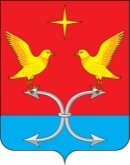 ГАГАРИНСКИЙ СЕЛЬСКИЙ СОВЕТ НАРОДНЫХ ДЕПУТАТОВ КОРСАКОВСКИЙ  РАЙОН  ОРЛОВСКАЯ  ОБЛАСТЬРЕШЕНИЕ24 декабря 2021 года                                                                           № 15                                 д. Мельничная Слобода                     Принято на  4-ом зеседаниисельского Советанародных депутатов     Об утверждении бюджета  Гагаринского сельского поселения  на                                                           2022 год и плановый период 2023 – 2024годы    	 В соответствии со ст. 28 ФЗ от 06.10.2013 г. № 131 «Об общих принципах организации местного самоуправления в РФ», Уставом Гагаринского сельского поселения Корсаковского района Орловской области, решением Гагаринского сельского Совета народных депутатов от 29.11.2013г. № 19б «Об утверждении Положения о бюджетном процессе на территории Гагаринского сельского поселения Корсаковского района Орловской области;        1. Утвердить бюджет Гагаринского сельского поселения на 2022 год и плановый период 2023 – 2024 гг, согласно приложениям.       2. Настоящее решение разместить на официальном сайте администрации Корсаковского района www.корсаково57.рф , и обнародовать на доске объявлений Гагаринского  сельского поселения.             Председатель сельскогоСовета народных депутатов                                           Х.С.Тушаев        Глава сельского поселения                                             Х.С.ТушаевПриложение                                                                                                          к решению Гагаринского сельского Совета                                                                                                          народных депутатов                                                                                                         № 15 от 24.12. 2021 гБюджет Гагаринского сельского поселенияна 2022 год и на плановый период 2023 и 2024 годыВ соответствии со статьями 184,184.1,184.2,185 Бюджетным кодексом Российской Федерации, Положением о бюджетном процессе на территории Гагаринского сельского поселения, утвержденного решением Гагаринского сельского Совета народных депутатов 29.11.2013 г № 19б утвердить параметры бюджета на 2021 год и на плановый период 2022 и 2023 годов.        Основные характеристики бюджета Гагаринского сельского поселения (далее по тексту сельского поселения) на 2022 год и на плановый период 2023 и 2024 годы.     1. Утвердить основные характеристики бюджета сельского поселения на 2022 год:1) прогнозируемый общий объем доходов бюджета сельского поселения в сумме 856,7 тыс. рублей;2) общий объем расходов бюджета сельского поселения в сумме 856,7 тыс. рублей;3) нормативную величину резервного фонда сельского поселения в сумме 3,0 тыс. рублей;4)прогнозируемый дефицит бюджета сельского поселения ноль рублей.        2. Главные администраторы доходов бюджета сельского поселения.1) Утвердить перечень главных администраторов доходов бюджета сельского поселения –органов местного самоуправления Гагаринского сельского поселения согласно приложению 1.2) Перечень главных администраторов источников финансирования дефицита бюджета сельского поселения согласно приложению 2.3) В случае изменения в 2021 году состава и (или) функций главных администраторов доходов бюджета сельского поселения, а также изменения принципов назначения и присвоения структуры кодов классификации доходов бюджетов Российской Федерации администрация Гагаринского сельского поселения вправе вносить в ходе исполнения бюджета сельского поселения, а также в состав закрепленных за ним кодов классификации доходов РФ с последующим внесением изменений в решение о бюджете.       3. Нормативы распределения доходов бюджета сельского поселения.1) В соответствии с п.2 статьи 184.1 Бюджетного кодекса Российской Федерации утвердить нормативы распределения доходов бюджета на 2022 год и плановый период 2023-2024 годы согласно приложению 3.2) Утвердить нормативы распределения отдельных налоговых и неналоговых доходов в бюджет  сельского поселения на 2022 год и плановый период 2023-2024 годов, не установленные бюджетным законодательством РФ согласно приложению 4      4. Прогнозируемое поступление доходов в бюджет сельского поселения на 2022 год и на плановый период 2023 и 2024 годы.1). Учесть прогнозируемое поступление доходов в бюджет сельского поселения на 2022 год согласно приложению 52) Учесть параметры прогнозируемого поступления доходов в бюджет сельского поселения на 2023-2024 годы согласно приложению 6.       5. Бюджетные ассигнования бюджета сельского поселения на 2022 год и на плановый период 2023 и 2024 годы.1). Утвердить распределение бюджетных ассигнований по разделам, подразделам, классификации расходов бюджета: на 2022 год согласно приложению 7; на плановый период 2023 и 2024 годов согласно приложению 8.2). Утвердить распределение бюджетных ассигнований по разделам, подразделам, целевым статьям и видов   классификации расходов бюджета: на 2022 год согласно приложению 9; на плановый период 2023 и 2024 годов согласно приложению 10.3). Утвердить ведомственную структуру расходов бюджета сельского поселения: на 2022 год согласно приложению 11; на плановый период 2023 и 2024 годов согласно приложению 12;	4). Субсидии юридическим лицам независимо от организационно-правовой формы образования, индивидуальным предпринимателям и физическим лицам – производителям товаров (работ, услуг), , межбюджетные субсидии, иные межбюджетные трансферты, предусмотренные настоящим решением, предоставляются в порядке, установленном администрацией Гагаринского  сельского поселения.6. Особенности использования бюджетных ассигнований по обеспечению деятельности органов местного самоуправления Гагаринского сельского поселения.1. Администрация Гагаринского сельского поселения не вправе принимать решения, приводящие к увеличению в 2022 году численности муниципальных служащих. 2. Заключение и оплата органами местного самоуправления Гагаринского сельского поселения договоров, исполнение которых осуществляется за счет средств бюджета сельского поселения, производятся в пределах утвержденных им лимитов бюджетных ассигнований в соответствии с кодами классификациями расходов бюджета сельского поселения и с учетом принятых и неисполненных обязательств.3. Вытекающие из договоров, исполнение которых осуществляется за счет средств бюджета сельского поселения, обязательства, принятые администрацией Гагаринского сельского поселения сверх утвержденных им лимитов бюджетных ассигнований, не подлежат оплате за счет средств бюджета сельского поселения на 2022 год.4. Получатель средств бюджета сельского поселения при заключении договоров (муниципальных контрактов) на поставку товаров (работ, услуг) вправе предусматривать авансовые платежи:1) в размере 100 процентов от суммы договора (контракта) – по договорам (контрактам) поставки оборудования в соответствии с условиями, определенными нормативными правовыми актами администрации и муниципальными контрактами, по оказанию медицинских услуг за пределами района, о предоставлении услуг связи, о подписке на печатные издания и об их приобретении, об обучении на курсах повышения квалификации,  путевок на санаторно-курортное лечение, по договорам обязательного страхования гражданской ответственности владельцев транспортных средств, а также по договорам, подлежащим оплате за счет средств, полученных от разрешенных видов деятельности, приносящей доход;2) в размере 30 процентов суммы договора (контракта), если иное не предусмотрено законодательством Российской Федерации, нормативными правовыми актами администрации района, нормативно правовыми актами администрации сельского поселения - по остальным договорам (контрактам).   7. Особенности исполнения бюджета сельского поселения в 2022 году и в плановом периоде 2023 и 2024 годы.  1). Установить, что исполнение бюджета сельского поселения на 2022 год и на плановый период 2023-2024 годы производится в соответствии с пунктом 3 статьи 217, пунктами 3-5 статьи 242 Бюджетного кодекса Российской федерации. 2). Утвердить в качестве защищенных статей расходов бюджета сельского поселения на 2022 год и плановый период 2023-2024 годы, подлежащие финансированию в полном объеме, расходы на заработную плату работников бюджетной сферы с начислениями на неё.3). Установить, что дополнительные доходы, полученные в процессе исполнения бюджета сельского поселения сверх утвержденного настоящим бюджетом общего объема доходов, могут направляться без внесений в настоящий бюджет на замещение муниципальных заимствований, а также на исполнение публичных нормативных обязательств в случае недостаточности предусмотренных на их исполнение бюджетных ассигнований, на оплату кредиторской задолженности, согласно актам сверки.   4.Все остатки средств бюджета сельского поселения за счет собственных доходов на начало текущего финансового года могут направляться в текущем году на покрытие временных кассовых разрывов.        8. Межбюджетные трансферты.  1). Утвердить распределение иных межбюджетных трансфертов бюджету муниципального района, из бюджета поселения на осуществление части полномочий по решению вопросов местного значения в соответствии с Решением № ____ от ___________ года «О передаче части полномочий на 2022 год» – согласно приложению 139. Об особенности действия отдельных нормативных правовых актов Гагаринского сельского поселения в связи с принятием настоящего бюджета.1. Установить, что нормативные и иные правовые акты, влекущие дополнительные расходы за счет средств  бюджета сельского поселения  на 2022-2024 годы, а также сокращающие его доходную базу, реализуются и применяются только с начала очередного финансового года при условии включения соответствующих бюджетных ассигнований в   бюджете либо в текущем финансовом году только после внесения соответствующих изменений в настоящий бюджет при наличии соответствующих источников дополнительных поступлений в бюджет сельского поселения и (или) при сокращении расходов по отдельным статьям бюджета сельского поселения  на 2022-2024 годы.        10.  О переданных полномочиях сельского поселения.      В 2022 году   на уровень муниципального района переданы полномочия по решению вопросов местного значения согласно Федерального Закона РФ от 06.10.2003 года № 131-ФЗ "Об общих принципах организации местного самоуправления  Российской Федерации", Федеральный закон от 27 мая 2014 года №136-ФЗ «О внесении изменений в статью 26 Федерального закона «Об общих принципах организации законодательных (представительных) и исполнительных органов государственной власти субъектов Российской Федерации»; 1) ст.38 -контроль за исполнением бюджета сельского поселения.2) ст,38 – осуществление внутреннего муниципального контроля     11. Верхний предел государственного (муниципального) внутреннего долга. Программы муниципальных заимствований и муниципальных гарантий не разрабатывались в виду отсутствия внутреннего долга и не прогнозируемых заимствований.       Программы муниципальных гарантий не разрабатывались.                                            12. О признании утратившими силу приложений решения Гагаринского сельского Совета народных депутатов « О бюджете Гагаринского сельского поселения на 2021 год и плановый период 2022-2023 годы»  №  81 от 22 декабря 2020 г.   Статьи 1;2;3;4;5;6;7;8;9;10;11;12; 13- считать утратившими силу.         13 . Вступление в силу настоящего документа.Настоящее решение вступает в силу с 1 января 2021 года.Приложение  1к бюджету Гагаринского сельского поселения на 2022 год и плановый период 2023 – 2024 гг.                 Администраторы доходов   бюджета поселения -  органы местного самоуправленияКорсаковского района                                                                                                                                                        Приложение  2к проекту бюджета Гагаринского сельского поселения на 2022 год и плановый период 2023 – 2024 гг.       Перечень главных администраторов источников финансирования дефицита бюджета сельского поселения                                                                                                                                               Приложение  3к бюджету Гагаринского сельского поселения на 2022 год и плановый период 2023 – 2024 гг.       Нормативы распределения доходов  бюджета  Гагаринского сельского поселения на 2022 год	                                                                                                                                                   Приложение  4к  бюджету Гагаринского сельского поселения на 2022 год и плановый период 2023 – 2024 гг.       Нормативы распределения отдельных налоговых и неналоговых доходов в бюджет  Гагаринского сельского поселенияна 2022 год и на плановый период 2023-2024 годов, не установленные бюджетным законодательством Российской ФедерацииПриложение  5к бюджету Гагаринского сельского поселения на 2022 год и плановый период 2023 – 2024 гг.           	Прогнозируемое поступление доходов в бюджет Гагаринского сельского поселения на 2022(тыс. руб.)Приложение  6                                                                                                                         к юджету Гагаринского сельского поселения на 2022 год и плановый период 2023 – 2024 гг.                        Прогнозируемое Поступление доходов в бюджет Гагаринского сельского поселения на 2023 – 2024 годы                               ( тыс. руб.)                                                                                                                                            Приложение  7                                                                                                                         к бюджету Гагаринского сельского поселения на 2022 год и плановый период 2023 – 2024 гг.                     Прогнозируемое распределение бюджетных ассигнований по разделам и подразделам классификации расходов бюджета на 2022 год                                                                                                                                                                                      (тыс. руб).Приложение  8	к бюджету Гагаринского сельского поселения на 2022 год и плановый период 2023 – 2024 гг.       Прогнозируемое распределение бюджетных ассигнований по разделам и подразделам классификации расходов бюджета на 2023-2024 годы                                                                                                                                                              (тыс. руб).Приложение  13к бюджету Гагаринского сельского поселения на 2022 год и плановый период 2023 – 2024 гг.       Прогнозируемое распределение иных межбюджетных трансфертов бюджетам  муниципального района из бюджетов поселения на 2022 год                                      Приложение  14                                                                                                                         к бюджету Гагаринского сельского поселения на 2022 год и плановый период 2023 – 2024 гг.       Распределение бюджетных ассигнований на формирование муниципальных программ  Гагаринского сельского поселения	и объем их финансирования за счет средств бюджета сельского поселения	на 2022 год  Приложение  15                                                                                                                         к бюджету Гагаринского сельского поселения на 2022 год и плановый период 2023 – 2024 гг.       Распределение бюджетных ассигнований на формирование муниципальных программ  Гагаринского сельского поселенияи объем их финансирования за счет средств бюджета сельского поселенияна 2023-2024 годы		Приложение 16К материалам побюджета на 2022-2024 годыРасчет верхнего предела муниципального долга Гагаринского сельского поселениепо состоянию на 1 января 2023 года, 1 января 2024 года и 1 января 2025 года к проекту решения о  бюджете на 2022 год  и на плановый период 2023 и 2024 годов             В соответствии со статьей 107 Бюджетного кодекса Российской Федерации, проектами программ муниципальных заимствований, администрации Гагаринского сельского поселение на 2022 год и на плановый период 2023 и 2024 годов рассчитаны:1. 2022 год:- размер верхнего предела муниципального долга Гагаринского сельского поселения (Вп) по состоянию на 1 января 2023 года по следующей формуле:Вп=Од1+Пр-Пог, гдеОд1- прогнозируемый объем муниципального долга по состоянию на 1 января 2022 года, равный 0,0 тыс. рублей;Пр- прогнозируемый объем привлечения новых заимствований  муниципального образования  в 2022 году, равный 0,0 рублей;Пог- прогнозируемый объем ассигнований на исполнение действующих и принимаемых бюджетных обязательств по погашению муниципального долга на 2022 год, равный 0,0 тыс. рублей;Таким образом, Вп по состоянию на 1 января 2023 года равен   0,0 тыс.руб +0,0 тыс.руб -0,0 тыс.руб = 0,0 тыс.руб;2. 2023 год:-размер верхнего предела муниципального долга Гагаринского  сельского поселения (Вп) по состоянию на 1 января 2024 года по следующей формуле:Вп=Од1+Пр-Пог, гдеОд1- прогнозируемый объем муниципального долга по состоянию на 1 января 2023 года, равный 0,0 тыс. рублей;Пр- прогнозируемый объем привлечения новых заимствованиймуниципального образования  в 2023 году, равный 0 рублей;Пог- прогнозируемый объем ассигнований на исполнение действующих и принимаемых бюджетных обязательств по погашению муниципального долга на 2024 год, равный 0,0 рублей;           Таким образом, Вп по состоянию на 1 января 2024 года равен   0,0 тыс.рублей +0 рублей-0,0 тыс.рублей=0.0 тыс.рублей;3. 2024 год:- размер верхнего предела муниципального долга Гагаринского сельского поселения (Вп) по состоянию на 1 января 2025 года по следующей формуле:Вп=Од1+Пр-Пог, гдеОд1- прогнозируемый объем муниципального долга по состоянию на 1 января 2024года, равный 0,0 тыс. рублей;Пр- прогнозируемый объем привлечения новых заимствований  муниципального образования  в 2025 году, равный 0 рублей;Пог- прогнозируемый объем ассигнований на исполнение действующих и принимаемых бюджетных обязательств по погашению  муниципального долга на 2024 год, равный 0,0 тыс. рублей;    Таким образом, Вп по состоянию на 1 января 2025 года  равен     0,0 тыс.руб.+0 рублей-0,0 тыс.рублей =0,0 тыс.рублейПриложение 17к материалам по бюджету на 2022-2024 годыРасчетпредельного объема муниципального внутреннего долга на 2022 год и плановый период 2023 и 2024 годов Гагаринского сельского поселенияв соответствии со ст.107 п.3  Бюджетного кодекса «Предельный объем муниципального долга не должен превышать утвержденный общий годовой объем доходов бюджета муниципального района без утвержденного объема безвозмездных поступлений и (или) поступлений налоговых доходов по дополнительным нормативам отчислений» 2022 годДоходы   всего 856,7 - безвозмездные  381,7  = 475 тыс. руб.Принимаем предельный объем муниципального внутреннего долга 475,0 тыс.рублей2023годДоходы   всего 878,2 - безвозмездные  261,2  = 617,0тыс. руб.Принимаем предельный объем муниципального внутреннего долга 617,0 тыс.рублей2024годДоходы   всего 741,7 - безвозмездные 262,7 = 479,0 тыс. руб.Принимаем предельный объем муниципального внутреннего долга 479,0 тыс.рублей 983983Код классификацииКод классификации	наименованиеАдминистрация Гагаринского сельского поселенияАдминистрация Гагаринского сельского поселенияАдминистрация Гагаринского сельского поселенияАдминистрация Гагаринского сельского поселенияАдминистрация Гагаринского сельского поселения9831 08 04020 01 1000 1101 08 04020 01 1000 110Государственная пошлина за совершение нотариальных действий должностными лицами органов местного самоуправления, уполномоченными в соответствии с законодательными актами Российской Федерации на совершение нотариальных действийГосударственная пошлина за совершение нотариальных действий должностными лицами органов местного самоуправления, уполномоченными в соответствии с законодательными актами Российской Федерации на совершение нотариальных действий8011 11 05013 10 0000 1201 11 05013 10 0000 120Доходы,  получаемые  в  виде  арендной  платы  за земельные участки,  государственная  собственность  на которые не разграничена и которые  расположены  в границах поселений, а также средства от продажи права на заключение  договоров  аренды  указанных  земельных участковДоходы,  получаемые  в  виде  арендной  платы  за земельные участки,  государственная  собственность  на которые не разграничена и которые  расположены  в границах поселений, а также средства от продажи права на заключение  договоров  аренды  указанных  земельных участков9831 11 05025 10 0000 1201 11 05025 10 0000 120Доходы, получаемые в виде арендной платы, а также средства от продажи права на заключение договоров аренды за земли, находящиеся в собственности сельских поселений (за исключением земельных участков муниципальных бюджетных и автономных учреждений)Доходы, получаемые в виде арендной платы, а также средства от продажи права на заключение договоров аренды за земли, находящиеся в собственности сельских поселений (за исключением земельных участков муниципальных бюджетных и автономных учреждений)    9831 11 05035 10 0000 1201 11 05035 10 0000 120Доходы от сдачи в аренду имущества,  находящегося  в  оперативном  управлении   органов   управления сельских поселений  и   созданных   ими   учреждений(за исключением имущества муниципальных бюджетных и автономных учреждений)Доходы от сдачи в аренду имущества,  находящегося  в  оперативном  управлении   органов   управления сельских поселений  и   созданных   ими   учреждений(за исключением имущества муниципальных бюджетных и автономных учреждений)8011 14 06013 10 0000 4301 14 06013 10 0000 430Доходы от продажи земельных участков, государственная собственность  на которые не разграничена и которые  расположены  в границах поселенийДоходы от продажи земельных участков, государственная собственность  на которые не разграничена и которые  расположены  в границах поселений9831 14 06025 10 0000 4301 14 06025 10 0000 430Доходы от продажи  земельных  участков, находящихся в  собственности  поселении (за  исключением   земельных   участков муниципальных бюджетных  и автономных учреждений)Доходы от продажи  земельных  участков, находящихся в  собственности  поселении (за  исключением   земельных   участков муниципальных бюджетных  и автономных учреждений)9831 16 90050 10 0000 1401 16 90050 10 0000 140Иные штрафы, неустойки, пени, уплаченные в соответствии с законом или договором в случае неисполнения или ненадлежащего исполнения обязательств перед муниципальным органом, (муниципальным казенным учреждением) сельского поселенияИные штрафы, неустойки, пени, уплаченные в соответствии с законом или договором в случае неисполнения или ненадлежащего исполнения обязательств перед муниципальным органом, (муниципальным казенным учреждением) сельского поселения9831 17 01050 10 0000 1801 17 01050 10 0000 180Невыясненные поступления, зачисляемые  в  бюджеты  поселенийНевыясненные поступления, зачисляемые  в  бюджеты  поселений9831 17 05050 10 0000 1801 17 05050 10 0000 180Прочие неналоговые доходы бюджетов поселенийПрочие неналоговые доходы бюджетов поселений9832 02 15001 10 0000 1502 02 15001 10 0000 150Дотации  бюджетам   поселений   на   выравнивание                              бюджетной обеспеченностиДотации  бюджетам   поселений   на   выравнивание                              бюджетной обеспеченности983  2 02 15002 10 0000 150  2 02 15002 10 0000 150Дотации бюджетам сельских поселений на поддержку мер по обеспечению сбалансированности бюджетовДотации бюджетам сельских поселений на поддержку мер по обеспечению сбалансированности бюджетов9832 02 35118 10 0000 1502 02 35118 10 0000 150Субвенции  бюджетам  поселений  на  осуществление                  первичного воинского учета  на  территориях,  где                              отсутствуют военные комиссариатыСубвенции  бюджетам  поселений  на  осуществление                  первичного воинского учета  на  территориях,  где                              отсутствуют военные комиссариаты9832 02 49999 10 0000 1502 02 49999 10 0000 150Прочие межбюджетные трансферты, передаваемые бюджетам поселенийПрочие межбюджетные трансферты, передаваемые бюджетам поселений   9832 07 05000 10 0000 1502 07 05000 10 0000 150Прочие безвозмездные поступления в бюджеты поселенийПрочие безвозмездные поступления в бюджеты поселений9832 08 05000 10 0000 1502 08 05000 10 0000 150Перечисления из бюджетов  поселений  (в  бюджеты  поселений)  для  осуществления возврата  (зачета)  излишне  уплаченных или излишне  взысканных  сумм  налогов, сборов и иных платежей,  а  также  сумм  процентов за несвоевременно  осуществление   такого    возврата    и процентов,  начисленных   на излишне взысканные суммыПеречисления из бюджетов  поселений  (в  бюджеты  поселений)  для  осуществления возврата  (зачета)  излишне  уплаченных или излишне  взысканных  сумм  налогов, сборов и иных платежей,  а  также  сумм  процентов за несвоевременно  осуществление   такого    возврата    и процентов,  начисленных   на излишне взысканные суммы9832 19 49999 01 0000 1502 19 49999 01 0000 150Возврат остатков прочих межбюджетных трансфертовВозврат остатков прочих межбюджетных трансфертовКод классификации	Администрация Гагаринского сельского поселения98301 05 02 01 10 0000 510Увеличение прочих остатков денежных средств бюджетов поселений98301 05 02 01 10 0000 610Уменьшение прочих остатков денежных средств бюджетов поселенийКод   доходаНаименование доходапроцент182 1 01 02000 01 0000 110Налог на доходы физических лиц2182 1 05 03010 01 0000 110  Единый сельскохозяйственный налог30182 1 06 01030 10 0000 110   Налог на имущество физических лиц, взимаемый по ставкам, применяемым к объектам налогообложения, расположенным в границах поселений100182 1 06 06033 10 0000 110Земельный налог с организаций, обладающих земельным участком, расположенным в границах сельских поселений100182 1 06 06043 10 0000 110Земельный налог с физических лиц, обладающих земельным участком, расположенным в границах сельских поселений100182 1 09 04053 10 0000110Земельный налог (по обязательствам, возникшим до 1 января 2006 года), мобилизуемый на территории поселений100983 1 08 04020 01 1000 110Государственная  пошлина за совершение нотариальных действий должностными лицами органов местного самоуправления, уполномоченными в соответствии с законодательными актами Российской Федерации на совершение нотариальных действий100983 1 11 05025 10 0000 120Доходы, получаемые в виде арендной платы, а также средства от продажи права на заключение договоров аренды за земли находящиеся в собственности поселений (за исключением земельных участков муниципальных бюджетных и автономных учреждений)100983 1 11 05035 10 0000 120Доходы от сдачи в аренду имущества,  находящегося  в  оперативном  управлении   органов   управления  поселений  и   созданных   ими   учреждений   и в хозяйственном ведении муниципальных унитарных предприятий100983 1 16 07090 10 0000 140Доходы от продажи  земельных  участков, находящихся в  собственности  поселении (за исключением земельных участков муниципальных бюджетных и автономных учреждений)100983 1 16 90050 10 0000 140Иные штрафы, неустойки, пени, уплаченные в соответствии с законом или договором в случае неисполнения или ненадлежащего исполнения обязательств перед муниципальным органом, (муниципальным казенным учреждением) сельского поселения100983 1 17 01050 10 0000 180Невыясненные поступления, зачисляемые  в  бюджеты  поселений100983 1 17 05050 10 0000 180   Прочие неналоговые доходы бюджетов поселений100983 2 02 01001 10 0000 151Дотации  бюджетам   поселений   на   выравнивание   бюджетной обеспеченности100983 2 02 15002 10 0000 151Дотации  бюджетам   поселений   на   поддержку мер по обеспечению сбалансированности бюджетов100983 2 02 35118 10 0000 151Субвенции  бюджетам  поселений  на  осуществление  первичного воинского учета  на  территориях,  где  отсутствуют военные комиссариаты100983 2 02 49999 10 0000 151Прочие межбюджетные трансферты, передаваемые бюджетам поселений100983 2 07 05030 10 0000 180Прочие безвозмездные поступления в бюджеты поселений100983 2 08 05000 10 0000 180Перечисления из бюджетов  поселений  (в  бюджеты  поселений)  для  осуществления возврата  (зачета)  излишне  уплаченных или излишне  взысканных  сумм  налогов, сборов и иных платежей,  а  также  сумм  процентов за несвоевременно  осуществление   такого    возврата    и процентов,  начисленных   на излишне взысканные суммы100983 2 19 49999 01 0000 150Возврат остатков прочих межбюджетных трансфертов100Код   доходаНаименование доходапроцент983 1 17 01050 10 0000 180Невыясненные поступления, зачисляемые  в  бюджеты  поселений100983 1 17 05050 10 0000 180   Прочие неналоговые доходы бюджетов поселений100Код   доходаНаименованиеСумма000 1 00 00000 00 0000 000Налоговые и неналоговые доходы475,0000 1 01 02000 01 0000 110   Налог на доходы физических лиц17,0000  1 05 03000 01 0000 110  Единый сельскохозяйственный налог202,0000 1 06 01030 10 0000 110   Налог на имущество физических лиц7,0000 1 06 06000 00 0000 110   Земельный налог249,0000 1 06 06033 10 0000110Земельный налог с организаций, обладающих земельным участком, расположенным в границах сельских поселений74,7000 1 06 06043 10 0000 110Земельный налог с физических лиц, обладающих земельным участком, расположенным в границах сельских поселений174,3000 1 14 06025 10 0000 430Доходы от продажи земельных участков0000 1 17 05050 10 0000 180   Прочие неналоговые доходы бюджетов поселений0,0000  2 00 00000 00 0000 000Безвозмездные поступления381,7000 2 02 15001 10 0000 150Дотация на выравнивание уровня бюджетной обеспеченности201,8000 2 02 49999 10 0000 150Иные межбюджетные трансферты на   поддержку мер по обеспечению сбалансированности бюджетов128,7000 2 02 35118 10 0000 150Субвенции  бюджетам  поселений  на  осуществление  первичного воинского учета  на  территориях,  где  отсутствуют военные комиссариаты51,1Итого доходов856,7Код классификацииНаименование  групп и статей  доходовСумма 2023Сумма 2024000 1 00 00000 00 0000 000Налоговые и неналоговые доходы617,0479,0000 1 01 02000 01 0000 110   Налог на доходы физических лиц18,019,0000 1 05 03000 01 0000 110  Единый сельскохозяйственный налог202,0202,0000 1 06 01030 10 0000 110   Налог на имущество физических лиц8,08,0000 1 06 06000 00 0000 110   Земельный налог249,0250,0000 1 06 06033 10 0000110Земельный налог с организаций, обладающих земельным участком, расположенным в границах сельских поселений74,775000 1 06 06043 10 0000 110Земельный налог с физических лиц, обладающих земельным участком, расположенным в границах сельских поселений174,3175000 1 08 04020 01 1000 110Государственная пошлина за совершение нотариальных действий должностными лицами органов местного самоуправления, уполномоченными в соответствии с законодательными актами Российской Федерации на совершение нотариальных действий0,000,00000 1 17 05050 10 0000 180   Прочие неналоговые доходы бюджетов поселений140,00,00000 2 00 00000 00 0000 000Безвозмездные поступления261,2262,7000  2 02 15001 10 0000 150Дотации на выравнивание уровня бюджетной обеспеченности208,4208,0000 2 02 49999 10 0000 150Прочие межбюджетные трансферты, передаваемые бюджетам поселений0,000,00000 2 02 35118 10 0000 150Субвенции  бюджетам  поселений  на  осуществление  первичного воинского учета  на  территориях,  где  отсутствуют военные комиссариаты58,254,7Итого доходов878,20741,7Наименование показателяРаздел Подраздел СуммаОбщегосударственные вопросы01 00776,7Функционирование высшего должностного лица субъекта Российской Федерации и муниципального образования 01 0001 02326,3Функционирование Правительства Российской Федерации, высших исполнительных органов государственной власти субъектов Российской Федерации, местных администраций01 0001 04428,4703Резервные фонды01 0001 113,0Другие общегосударственные вопросы01 0001 1318,9297Национальная оборона02 0002 0351,1Национальная экономика04 001,0Дорожное хозяйство040004090,00Другие вопросы в области национальной экономики040004121,0Жилищно-коммунальное хозяйство05 0010,0Коммунальное хозяйство05 0005 020,00Благоустройство05 0005 0310,0Образование070007072,0Культура080008010,00Социальная политика1000 100115,9Итого856,7Наименование показателяРаздел Подраздел Сумма2023Сумма 2024Общегосударственные вопросы01 00765,2620,6Функционирование высшего должностного лица субъекта Российской Федерации и муниципального образования 01 0001 02303,1218,892Функционирование Правительства Российской Федерации, высших исполнительных органов государственной власти субъектов Российской Федерации, местных администраций01 0001 04455,1398,708Резервные фонды01 0001 113,03,0Другие общегосударственные вопросы01 0001 134,00,0Национальная оборона02 0002 0352,854,7Другие вопросы в области национальной экономики04 0004121,000,00Жилищно-коммунальное хозяйство05 006,00,0Коммунальное хозяйство05 0005 02Благоустройство05 0005 036,00,0Образование070007071,00,0Культура08 0008 01 Социальная политика100031,831,8Пенсионное обеспечение1000 100131,831,8Условно утвержденные расходы999920,434,0Итого878,2741,1Приложение9 к решению Гагаринского сельского Советак решению Гагаринского сельского Советак решению Гагаринского сельского Советак решению Гагаринского сельского Советак решению Гагаринского сельского Советанародных депутатовнародных депутатов№     от ...12.2021    г.№     от ...12.2021    г.Распределение бюджетных ассигнований  на 2022 год по разделам и подразделам, целевым статьям и видам расходов классификации расходовРаспределение бюджетных ассигнований  на 2022 год по разделам и подразделам, целевым статьям и видам расходов классификации расходовРаспределение бюджетных ассигнований  на 2022 год по разделам и подразделам, целевым статьям и видам расходов классификации расходовРаспределение бюджетных ассигнований  на 2022 год по разделам и подразделам, целевым статьям и видам расходов классификации расходовРаспределение бюджетных ассигнований  на 2022 год по разделам и подразделам, целевым статьям и видам расходов классификации расходовРаспределение бюджетных ассигнований  на 2022 год по разделам и подразделам, целевым статьям и видам расходов классификации расходовРаспределение бюджетных ассигнований  на 2022 год по разделам и подразделам, целевым статьям и видам расходов классификации расходовРаспределение бюджетных ассигнований  на 2022 год по разделам и подразделам, целевым статьям и видам расходов классификации расходовРаспределение бюджетных ассигнований  на 2022 год по разделам и подразделам, целевым статьям и видам расходов классификации расходовРаспределение бюджетных ассигнований  на 2022 год по разделам и подразделам, целевым статьям и видам расходов классификации расходовРаспределение бюджетных ассигнований  на 2022 год по разделам и подразделам, целевым статьям и видам расходов классификации расходовРаспределение бюджетных ассигнований  на 2022 год по разделам и подразделам, целевым статьям и видам расходов классификации расходовРаспределение бюджетных ассигнований  на 2022 год по разделам и подразделам, целевым статьям и видам расходов классификации расходовРаспределение бюджетных ассигнований  на 2022 год по разделам и подразделам, целевым статьям и видам расходов классификации расходовРаспределение бюджетных ассигнований  на 2022 год по разделам и подразделам, целевым статьям и видам расходов классификации расходовРаспределение бюджетных ассигнований  на 2022 год по разделам и подразделам, целевым статьям и видам расходов классификации расходовРаспределение бюджетных ассигнований  на 2022 год по разделам и подразделам, целевым статьям и видам расходов классификации расходовРаспределение бюджетных ассигнований  на 2022 год по разделам и подразделам, целевым статьям и видам расходов классификации расходовРаспределение бюджетных ассигнований  на 2022 год по разделам и подразделам, целевым статьям и видам расходов классификации расходовРаспределение бюджетных ассигнований  на 2022 год по разделам и подразделам, целевым статьям и видам расходов классификации расходовРаспределение бюджетных ассигнований  на 2022 год по разделам и подразделам, целевым статьям и видам расходов классификации расходовНаименованиеРПрПрЦСтВРИст.  СуммаИтого856,7Федеральные средства151,1Районные средства30Средства сельских поселений4805,6ОБЩЕГОСУДАРСТВЕННЫЕ ВОПРОСЫ0100776,7Средства поселений4776,7Функционирование высшего должностного лица субъектов РФ и муниципального образования01000102326,3Функционирование высшего должностного лица субъектов РФ и муниципального образования01000102326,3Руководство и управление в сфере установленных функций органов государственной власти субъектов РФ и органов местного самоуправления326,3Руководство и управление в сфере установленных функций органов государственной власти субъектов РФ и органов местного самоуправления10010220000762,3Глава муниципального образования01000102ГП09901326,3Расходы на выплаты персоналу в целях обеспечения выполнения функций муниципальными органами, казенными учреждениями, органами управления государственными внебюджетными фондами01000102ГП09901100326,3Расходы на выплаты персоналу муниципальных органов01000102ГП09901120326,3Фонд оплаты труда государственных (муниципальных) органов01000102ГП09901121250,6Средства сельских поселений01000102ГП099011214250,6Иные выплаты персоналу, за исключением фонда оплаты труда010001021220Средства сельских поселений01000102ГП0990112240Взносы по обязательному социальному страхованию на выплаты денежного содержания  и иные выплаты работникам государственных (муниципальных) органов0100010212975,7Средства сельских поселений01000102ГП09901122475,7Функционирование Правительства РФ, высших исполнительных органов государственной власти субъектов РФ, местных администраций01000104428,4703Руководство и управление в сфере установленных функций органов государственной власти субъектов РФ и органов местного самоуправления01000104ГП 09902356,3994Центральный аппарат01000104ГП 09902356,3994Расходы на выплаты персоналу в целях обеспечения выполнения функций муниципальными органами, казенными учреждениями, органами управления государственными внебюджетными фондами01000104ГП 09902100332,0Расходы на выплаты персоналу муниципальных органов01000104ГП 09902120332Фонд оплаты труда 01000104ГП 09902121255,0Средства сельских поселений01000104ГП 099021214255,0Иные выплаты персоналу, за исключением фонда оплаты труда010001041220Средства сельских поселений0100010412240Взносы по обязательному социальному страхованию на выплаты денежного содержания  и иные выплаты работникам государственных (муниципальных) органов01000104ГП 0990212977,0Средства сельских поселений01000104ГП 09902122477,0Закупка товаров, работ и услуг для государственных (муниципальных) нужд01000104ГП 0990220096,4703Иные закупки товаров, работ и услуг для государственных (муниципальных) нужд01000104ГП 0990224096,4703Закупка товаров, работ, услуг в сфере информационно-коммуникационных технологий01000104ГП 09902242Прочая закупка товаров, работ и услуг для государственных (муниципальных) нужд01000104ГП 0990224471,4703Прочая закупка товаров, работ и услуг для государственных (муниципальных) нужд01000104ГП 0990224725,0Средства сельских поселений01000104ГП 09902244496,4703Уплата прочих налогов и сборов010001048520,00Уплата иных платежей0100 01048530Резервные фонды01000111ГП 099033,0Резервные фонды01000111ГП 099033,0Иные бюджетные ассигнования01000111ГП 099038003,0Резервные фонды01000111ГП 099038703,0Средства сельских поселений01000111ГП 0990387043,0Другие общегосударственные вопросы0100011318,9297Муниципальная программа "Организация общественных  работ в Гагаринском сельском поселении на 2021-2023гг"01000113П4000000002,0Основное мероприятие "Трудоустройство осужденных к исправительным работам"                                               В рамках муниципальной программы "Организация общественных работ в Гагаринском сельском поселении на 2021-2023 гг"01000113П4090400002,0Закупка товаров,работ и услуг для государственных  (муниципальных) нужд01000113П4090402002,0Иные закупки товаров, работ и услуг для государственных (муниципальных) нужд 01000113П4090402402,0Прочая закупка товаров, работ и услуг для государственных (муниципальных) нужд01000113П4090402442,0Средства сельских поселений01000113П40904024442,0Муниципальная программа " Пожарная безопастность на территории Гагаринского сельского поселения в 2021-2023г.г"01000113П2000000003,0Основное мероприятие "Закупка огнетушителей"                  В рамках муниципальной программы "Пожарная безопастность на территории  Гагаринского сельского поселения в 2021-2023гг"01000113П2090200003,,0Закупка товаров,работ и услуг для государственных  (муниципальных) нужд01000113П2090202003,0Иные закупки товаров, работ и услуг для государственных (муниципальных) нужд 01000113П2090202403,0Прочая закупка товаров, работ и услуг для государственных (муниципальных) нужд01000113П2090202443,0Средства сельских поселений01000113П2090202443,0Муниципальная программа " Улучшение условий и охрана труда в Гагаринском сельском поселении в 2021-2023г.г"01000113П6000000001,0Основное мероприятие "Улучшение условий и охрана труда"                                                                                            В рамках муниципальной программы "Улучшение и охрана труда в Гагаринском сельском поселении 2021-2023 гг"01000113П6090600001,0Закупка товаров,работ и услуг для государственных  (муниципальных) нужд01000113П6090602001,0Иные закупки товаров, работ и услуг для государственных (муниципальных) нужд 01000113П6090602401,0Прочая закупка товаров, работ и услуг для государственных (муниципальных) нужд01000113П6090602441,0Средства сельских поселений01000113П6090602441,0Муниципальная программа " Противодействии коррупции  в Гагаринском сельском поселении в 2021-2023г.г"01000113П7000000002,0Основное мероприятие "Закупка наглядных материалов"  В рамках муниципальной программы "Противодействие корупции в Гагаринском сельскосм поселении в 2021-2023 гг"01000113П7090700002,0Закупка товаров,работ и услуг для государственных  (муниципальных) нужд01000113П7090702402,0Иные закупки товаров, работ и услуг для государственных (муниципальных) нужд 01000113П7090702402,0Прочая закупка товаров, работ и услуг для государственных (муниципальных) нужд01000113П7090702442,0Средства сельских поселений01000113П7090702442,0мероприятия по созданию условий для массового отдыха жителей поселения и организация обустройства мест массового отдыха населения01000113П009004200контроль за исполнением бюджетаПГ099174,36140Межбюджетные трансферты бюджетам муниципальных районов из бюджетов поселений и межбюджетные трансферты  бюджетам поселений из бюджетов муниципальных районов на осуществление части полномочий по решению вопросов местного значения в соответствии с заключенными соглашениями01000113ПГ099175004,36140иные межбюджетные трансферты010001135404,36140Средства сельских поселений01000113ПГ0991754044,36140Осуществление внутреннего муниципального финансового контроляПГ099186,56830Межбюджетные трансферты бюджетам муниципальных районов из бюджетов поселений и межбюджетные трансферты  бюджетам поселений из бюджетов муниципальных районов на осуществление части полномочий по решению вопросов местного значения в соответствии с заключенными соглашениями01000113ПГ099185406,56830иные межбюджетные трансферты01000113ПГ099185406,56830Средства сельских поселений01000113ПГ0991854046,56830НАЦИОНАЛЬНАЯ ОБОРОНА020051,1Федеральные средства1151,1Мобилизационная и вневойсковая подготовка0200020351,1Руководство и управление в сфере установленных функций02000203ГП0511812037,9507Осуществление первичного воинского учета на территориях, где отсутствуют военные комиссариаты02000203ГП0511812129,148Фонд оплаты труда государственных (муниципальных) органов02000203ГП0511812129,148Федеральные средства02000203ГП05118121129,148Взносы по обязательному социальному страхованию на выплаты денежного содержания и иные выплаты работникам государственных (муниципальных)  органов02000203ГП051181298,80270Федеральные средства02000203ГП0511812918,80270Закупка товаров, работ и услуг для государственных (муниципальных) нужд02000203ГП0511820013,1493Иные закупки товаров, работ и услуг для государственных (муниципальных) нужд 02000203ГП0511824013,1493Прочая закупка товаров, работ и услуг для государственных (муниципальных) нужд02000203ГП0511824413,1493Федеральные средства02000203ГП05118244113,1493непрограммная часть бюджета0400НАЦИОНАЛЬНАЯ ЭКОНОМИКА04001Дорожное хозяйство (дорожные фонды)04000409Муниципальная программа " Развитие и поддержка малого и среднего предпринимательства на территории Гагаринского сельского поселения 2021-2023г.г"04000412П5000001,0Основное мероприятие "Развитие и поддержка малого и среднего предпринимательства"                                        В рамка муниципальной программы "Развитие и поддержка малого и среднего предпринимательства на территории Гагаринского сельского поселения 2021-2023 гг"04000412П5090501,0Закупка товаров, работ и услуг для государственных (муниципальных) нужд04000412П5090502001,0Иные закупки товаров, работ и услуг для государственных (муниципальных) нужд 04000412П5090502401,0Прочая закупка товаров, работ и услуг для государственных (муниципальных) нужд04000412П5090502441,0Средства поселения04000412П50905024441,0Коммунальное хозяйство050010мероприятия по организации водоснабжения и водоотведения, ремонт водопроводных сетей, приобретение материалов05000502П009001200Муниципальная программа "Комплексное благоустройство территории Гагаринского сельского поселения на 2021-2023гг"05000503П10000010подпрограмма  " Строительство, содержание и текущий ремонт объектов благоустройства Гагаринского сельского поселения" В рамках муниципальной программы "Комплексное благоустройство территории Гагаринского сельского поселения на 2021-2023 гг"05000503П1100000001,0Основное мероприятие "Строительство, содержание и текущий ремонт объектов благоустройства" подпрограммы  " Строительство, содержание и текущий ремонт объектов благоустройства Гагаринского сельского поселения"                                                                 В рамках муниципальной программы "Комплексное благоустройство территории Гагаринского сельского поселения на 2021-2023 гг"05000503П1190100001,0Закупка товаров, работ и услуг для государственных (муниципальных) нужд05000503П1190102001,0Иные закупки товаров, работ и услуг для государственных (муниципальных) нужд 05000503П1190102401,0Прочая закупка товаров, работ и услуг для государственных (муниципальных) нужд05000503П1190102441,0Средства сельских поселений05000503П11901024441,0подпрограмма  " Обеспечение безопастности дорожного движения в Гагаринском сельском поселении на 2021-2023 годы" В рамках муниципальной программы "Комплексное благоустройство территории Гагаринского сельского поселения на 2021-2023гг"05000503П1200000001,0Основное мероприятие" Обеспечение безопастности дорожного движения"  Подпрограммы Обеспечение безопасности догожного движения в Гагаринсков сельском поселении на 2021-2023гг." В рамках муниципальной программы "Комплексное благоустройство территории Гагаринского сельского поселения на 2021-2023гг"05000503П1290100001,0Закупка товаров, работ и услуг для государственных (муниципальных) нужд05000503П1290102001,0Иные закупки товаров, работ и услуг для государственных (муниципальных) нужд 05000503П1290102401,0Прочая закупка товаров, работ и услуг для государственных (муниципальных) нужд05000503П1290102441,0Средства сельских поселений05000503П12901024441,0подпрограмма  "Организация уличного освещения Гагаринского  сельского поселения"В рамках муниципальной программы "Комплексное благоустройство территории Гагаринского сельского поселения на 2021-2023гг"05000503П1300000005,0Основное мероприятие "Закупка осветительных приборов" подпрограммы  "Организация уличного освещения Гагаринского  сельского поселения" В рамках муниципальной программы "Комплексное благоустройство территории Гагаринского сельского поселения на 2021-2023гг"05000503П1390100005,0Закупка товаров, работ и услуг для государственных (муниципальных) нужд05000503П1390102005,0Иные закупки товаров, работ и услуг для государственных (муниципальных) нужд 05000503П1390102405,0Прочая закупка товаров, работ и услуг для государственных (муниципальных) нужд05000503П1390102445,0Средства сельских поселений05000503П13901024445,0подпрограмма "Энергосбережение в  Гагаринском сельском поселении" В рамках муниципальной программы "Комплексное благоустройство территории Гагаринского сельского поселения на 2021-2023гг"05000503П1400000001,0Основное мероприятие "Энергосбережение" подпрограммы  "Энергосбережение в Гагаринском сельском поселении" В рамках муниципальной программы "Комплексное благоустройство территории Гагаринского сельского поселения на 2021-2023гг"05000503П1490100001,0Закупка товаров, работ и услуг для государственных (муниципальных) нужд05000503П1490102001,0Иные закупки товаров, работ и услуг для государственных (муниципальных) нужд 05000503П1490102401,0Прочая закупка товаров, работ и услуг для государственных (муниципальных) нужд05000503П1490102441,0Средства сельских поселений05000503П14901024441,0Подпрограмма " Экологическая безопастность Гагаринского сельского поселения на 2021-2023 годы"      В рамках муниципальной программы "Комплексное благоустройство территории Гагаринского сельского поселения на 2021-2023гг"05000503П1500000001,0Основное мероприятие "Ликвидация несанксионированных свалок"                                                                    Подпрограммы " Экологическая безопастность Гагаринского сельского поселения на 2021-2023"                В рамках муниципальной программы "Комплексное благоустройство территории Гагаринского сельского поселения на 2021-2023гг"05000503П1590100001,0Закупка товаров, работ и услуг для государственных (муниципальных) нужд05000503П1590102001,0Иные закупки товаров, работ и услуг для государственных (муниципальных) нужд 05000503П1590102401,0Прочая закупка товаров, работ и услуг для государственных (муниципальных) нужд05000503П1590102441,0Средства сельских поселений05000503П15901024441,0Подпрограмма " Эфективное использование земель сельскохозяйственного назначения Гагаринского сельского поселения на 2021-2023 годы"                               В рамках муниципальной программы "Комплексное благоустройство территории Гагаринского сельского поселения на 2021-2023гг"05000503П1600000001,0Основное мероприятие "Эфективное использование земель сельскохозяйственного назначения"                         Подпрограмма " Эфективное использование земель сельскохозяйственного назначения Гагаринского сельского поселения на 2021-2023 годы"                               В рамках муниципальной программы "Комплексное благоустройство территории Гагаринского сельского поселения на 2021-2023гг"05000503П1690100001,0Закупка товаров,работ и услуг для государственных  (муниципальных) нужд05000503П1690102001,0Иные закупки товаров, работ и услуг для государственных (муниципальных) нужд 05000503П1690102401,0Прочая закупка товаров, работ и услуг для государственных (муниципальных) нужд05000503П1690102441,0Средства сельских поселений05000503П16901024441,0Образование07002,0Муниципальная программа " Развитие работы с детьми и молодежью в Гагаринском сельском поселении 2021-2023г.г"07000707П3000000002,0Основное мероприятие "Закупка спортивного инвентаря"                                                                               В рамках муниципальной  программы " Развитие работы с детьми и молодежью в Гагаринском сельском поселении 2021-2023г.г"07000707П3090300002,0Закупка товаров, работ и услуг для государственных (муниципальных) нужд07000707П3090302002,0Иные закупки товаров, работ и услуг для государственных (муниципальных) нужд 07000707П3090302402,0Прочая закупка товаров, работ и услуг для государственных (муниципальных) нужд07000707П3090302442,0Средства поселения07000707П30903024442,0культура080008010дворцы и дома культуры, выставочные центры и другие учреждения культуры080008010Расходы на выплаты персоналу в целях обеспечения выполнения функций муниципальными органами, казенными учреждениями, органами управления государственными внебюджетными фондами08000801ГП099020,00Расходы на выплаты персоналу муниципальных органов08000801ГП099021200,00Фонд оплаты труда 08000801ГП099021210,00Собственные средства08000801ГП0990212140,00Взносы по обязательному социальному страхованию на выплаты денежного содержания  и иные выплаты работникам государственных (муниципальных) органов08000801ГП09902129Средства сельских поселений08000801ГП0990212940,00Социальная политика100015,9Пенсионное обеспечение1000100115,9Сициальное обнспечение10001001ГП0991626015,9Пенсии, пособия, выплачиваемые организациями сектора государственного управления 10001001ГП0991626315,9Собственные средстваГП09916263415,9ИТОГО856,7Дефицит (профицит)доходыПриложение10Приложение10к решению Гагаринского сельского Советак решению Гагаринского сельского Советак решению Гагаринского сельского Советак решению Гагаринского сельского Советак решению Гагаринского сельского Советанародных депутатовнародных депутатов№     от ...11.2021    г.№     от ...11.2021    г.Распределение бюджетных ассигнований  на 2022 - 2023 год по разделам и подразделам, целевым статьям и видам расходов классификации расходовРаспределение бюджетных ассигнований  на 2022 - 2023 год по разделам и подразделам, целевым статьям и видам расходов классификации расходовРаспределение бюджетных ассигнований  на 2022 - 2023 год по разделам и подразделам, целевым статьям и видам расходов классификации расходовРаспределение бюджетных ассигнований  на 2022 - 2023 год по разделам и подразделам, целевым статьям и видам расходов классификации расходовРаспределение бюджетных ассигнований  на 2022 - 2023 год по разделам и подразделам, целевым статьям и видам расходов классификации расходовРаспределение бюджетных ассигнований  на 2022 - 2023 год по разделам и подразделам, целевым статьям и видам расходов классификации расходовРаспределение бюджетных ассигнований  на 2022 - 2023 год по разделам и подразделам, целевым статьям и видам расходов классификации расходовРаспределение бюджетных ассигнований  на 2022 - 2023 год по разделам и подразделам, целевым статьям и видам расходов классификации расходовРаспределение бюджетных ассигнований  на 2022 - 2023 год по разделам и подразделам, целевым статьям и видам расходов классификации расходовРаспределение бюджетных ассигнований  на 2022 - 2023 год по разделам и подразделам, целевым статьям и видам расходов классификации расходовРаспределение бюджетных ассигнований  на 2022 - 2023 год по разделам и подразделам, целевым статьям и видам расходов классификации расходовРаспределение бюджетных ассигнований  на 2022 - 2023 год по разделам и подразделам, целевым статьям и видам расходов классификации расходовРаспределение бюджетных ассигнований  на 2022 - 2023 год по разделам и подразделам, целевым статьям и видам расходов классификации расходовРаспределение бюджетных ассигнований  на 2022 - 2023 год по разделам и подразделам, целевым статьям и видам расходов классификации расходовРаспределение бюджетных ассигнований  на 2022 - 2023 год по разделам и подразделам, целевым статьям и видам расходов классификации расходовРаспределение бюджетных ассигнований  на 2022 - 2023 год по разделам и подразделам, целевым статьям и видам расходов классификации расходовРаспределение бюджетных ассигнований  на 2022 - 2023 год по разделам и подразделам, целевым статьям и видам расходов классификации расходовРаспределение бюджетных ассигнований  на 2022 - 2023 год по разделам и подразделам, целевым статьям и видам расходов классификации расходовРаспределение бюджетных ассигнований  на 2022 - 2023 год по разделам и подразделам, целевым статьям и видам расходов классификации расходовРаспределение бюджетных ассигнований  на 2022 - 2023 год по разделам и подразделам, целевым статьям и видам расходов классификации расходовРаспределение бюджетных ассигнований  на 2022 - 2023 год по разделам и подразделам, целевым статьям и видам расходов классификации расходовНаименованиеРПрПрЦСтВРИст.  Сумма 2022 год  Сумма 2023 годИтого878,2741,1Федеральные средства152,854,7Районные средства300Средства сельских поселений4825,4686,4ОБЩЕГОСУДАРСТВЕННЫЕ ВОПРОСЫ0100765,2620,6Средства поселений4765,2620,6Функционирование высшего должностного лица субъектов РФ и муниципального образования01000102303,1218,892Функционирование высшего должностного лица субъектов РФ и муниципального образования01000102303,1218,892Руководство и управление в сфере установленных функций органов государственной власти субъектов РФ и органов местного самоуправления303,1218,892Руководство и управление в сфере установленных функций органов государственной власти субъектов РФ и органов местного самоуправления303,1218,892Руководство и управление в сфере установленных функций органов государственной власти субъектов РФ и органов местного самоуправления303,1218,892Глава муниципального образования01000102ГП09901303,1218,892Расходы на выплаты персоналу в целях обеспечения выполнения функций муниципальными органами, казенными учреждениями, органами управления государственными внебюджетными фондами01000102ГП09901100303,1218,892Расходы на выплаты персоналу муниципальных органов01000102ГП09901120303,1218,892Фонд оплаты труда государственных (муниципальных) органов01000102ГП09901121232,8168,120Средства сельских поселений01000102ГП099011214232,8168,120Иные выплаты персоналу, за исключением фонда оплаты труда0100010212200Средства сельских поселений01000102ГП09901122400Закупка товаров, работ и услуг для муниципальных нужд01000102002030020000Иные закупки товаров, работ и услуг для муниципальных нужд 01000102002030024000Закупка товаров, работ и услуг в сфере информационно-коммуникационных технологий01000102002030024200Районные средства0100010200203002423Прочая закупка товаров, работ и услуг для муниципальных нужд01000102002030024400Районные средства0100010200203002443Взносы по обязательному социальному страхованию на выплаты денежного содержания  и иные выплаты работникам государственных (муниципальных) органов0100010212970,350,772Средства сельских поселений01000102ГП09901122470,350,772Функционирование Правительства РФ, высших исполнительных органов государственной власти субъектов РФ, местных администраций01000104455,1398,708Функционирование Правительства РФ, высших исполнительных органов государственной власти субъектов РФ, местных администраций01000104455,1398,708Функционирование Правительства РФ, высших исполнительных органов государственной власти субъектов РФ, местных администраций01000104455,1398,708Руководство и управление в сфере установленных функций органов государственной власти субъектов РФ и органов местного самоуправления01000104ГП 09902455,1398,708Руководство и управление в сфере установленных функций органов государственной власти субъектов РФ и органов местного самоуправления01000104ГП 09902455,1398,708Руководство и управление в сфере установленных функций органов государственной власти субъектов РФ и органов местного самоуправления01000104ГП 09902455,1398,708Центральный аппарат01000104ГП 09902455,1398,708Расходы на выплаты персоналу в целях обеспечения выполнения функций муниципальными органами, казенными учреждениями, органами управления государственными внебюджетными фондами01000104ГП 09902100374,0276,354Расходы на выплаты персоналу муниципальных органов01000104ГП 09902120374276,354Фонд оплаты труда 01000104ГП 09902121287,3212,254Средства сельских поселений01000104ГП 099021214287,3212,254Иные выплаты персоналу, за исключением фонда оплаты труда0100010412200Средства сельских поселений01000104122400Взносы по обязательному социальному страхованию на выплаты денежного содержания  и иные выплаты работникам государственных (муниципальных) органов01000104ГП 0990212986,764,100Средства сельских поселений01000104ГП 09902122486,764,100Закупка товаров, работ и услуг для государственных (муниципальных) нужд01000104ГП 0990220081,1122,354Иные закупки товаров, работ и услуг для государственных (муниципальных) нужд01000104ГП 0990224081,1122,354Закупка товаров, работ, услуг в сфере информационно-коммуникационных технологий01000104ГП 09902242Прочая закупка товаров, работ и услуг для государственных (муниципальных) нужд01000104ГП 0990224461,287,354Прочая закупка товаров, работ и услуг для государственных (муниципальных) нужд01000104ГП 0990224719,935Средства сельских поселений01000104ГП 09902481,1122,354Уплата прочих налогов и сборов010001048520,00,Уплата иных платежей0100 010485300Резервные фонды01000111ГП 099033,03,0Резервные фонды01000111ГП 099033,03,0Иные бюджетные ассигнования01000111ГП 099038003,03,0Резервные фонды01000111ГП 099038703,03,0Средства сельских поселений01000111ГП 0990387043,03,0Другие общегосударственные вопросы0100011340Муниципальная программа "Организация общественных  работ в Гагаринском сельском поселении на 2021-2023гг"01000113П40000000010Основное мероприятие "Трудоустройство осужденных к исправительным работам"                                               В рамках муниципальной программы "Организация общественных работ в Гагаринском сельском поселении на 2021-2023 гг"01000113П40904000010Закупка товаров,работ и услуг для государственных  (муниципальных) нужд01000113П40904020010Иные закупки товаров, работ и услуг для государственных (муниципальных) нужд 01000113П40904024010Прочая закупка товаров, работ и услуг для государственных (муниципальных) нужд01000113П40904024410Средства сельских поселений01000113П409040244410Муниципальная программа " Пожарная безопастность на территории Гагаринского сельского поселения в 2021-2023г.г"01000113П20000000010Основное мероприятие "Закупка огнетушителей"                                                В рамках муниципальной программы "Пожарная безопастность на территории  Гагаринского сельского поселения в 2021-2023гг"01000113П20902000010Закупка товаров,работ и услуг для государственных  (муниципальных) нужд01000113П20902020010Иные закупки товаров, работ и услуг для государственных (муниципальных) нужд 01000113П20902024010Прочая закупка товаров, работ и услуг для государственных (муниципальных) нужд01000113П20902024410Средства сельских поселений01000113П20902024410Муниципальная программа " Улучшение условий и охрана труда в Гагаринском сельском поселении в 2021-2023г.г"01000113П60000000010Основное мероприятие "Улучшение условий и охрана труда"                                                                                            В рамках муниципальной программы "Улучшение и охрана труда в Гагаринском сельском поселении 2021-2023 гг"01000113П60906000010Закупка товаров,работ и услуг для государственных  (муниципальных) нужд01000113П60906020010Иные закупки товаров, работ и услуг для государственных (муниципальных) нужд 01000113П60906024010Прочая закупка товаров, работ и услуг для государственных (муниципальных) нужд01000113П60906024410Средства сельских поселений01000113П60906024410Муниципальная программа " Противодействии поррупции  в Гагаринском сельском поселении в 2021-2023.г"01000113П70000000010Основное мероприятие "Закупка наглядных материалов"  В рамках муниципальной программы "Противодействие корупции в Гагаринском сельскосм поселении в 2021-2023 гг"01000113П70907000010Закупка товаров,работ и услуг для государственных  (муниципальных) нужд01000113П70907024010Иные закупки товаров, работ и услуг для государственных (муниципальных) нужд 01000113П70907024010Прочая закупка товаров, работ и услуг для государственных (муниципальных) нужд01000113П70907024410Средства сельских поселений01000113П70907024410контроль за исполнением бюджетаПГ0991700Межбюджетные трансферты бюджетам муниципальных районов из бюджетов поселений и межбюджетные трансферты  бюджетам поселений из бюджетов муниципальных районов на осуществление части полномочий по решению вопросов местного значения в соответствии с заключенными соглашениями01000113ПГ0991750000иные межбюджетные трансферты0100011354000Средства сельских поселений01000113ПГ09917540400Осуществение внутреннего муниципального финансового контроля ПГ0991800Межбюджетные трансферты бюджетам муниципальных районов из бюджетов поселений и межбюджетные трансферты  бюджетам поселений из бюджетов муниципальных районов на осуществление части полномочий по решению вопросов местного значения в соответствии с заключенными соглашениями01000113ПГ0991850000иные межбюджетные трансферты0100011354000Средства сельских поселений01000113ПГ09918540400НАЦИОНАЛЬНАЯ ОБОРОНА020052,854,7Федеральные средства1152,854,7Мобилизационная и вневойсковая подготовка0200020352,854,7Руководство и управление в сфере установленных функций02000203ГП0511812038,3725438,37254Осуществление первичного воинского учета на территориях, где отсутствуют военные комиссариаты02000203ГП0511812129,47229,472Фонд оплаты труда государственных (муниципальных) органов02000203ГП0511812129,47229,472Федеральные средства02000203ГП05118121129,47229,472Взносы по обязательному социальному страхованию на выплаты денежного содержания и иные выплаты работникам государственных (муниципальных)  органов02000203ГП051181298,900548,90054Федеральные средства02000203ГП0511812918,900548,90054Закупка товаров, работ и услуг для государственных (муниципальных) нужд02000203ГП0511820014,4274616,32746Иные закупки товаров, работ и услуг для государственных (муниципальных) нужд 02000203ГП0511824014,4274616,32746Прочая закупка товаров, работ и услуг для государственных (муниципальных) нужд02000203ГП0511824414,4274616,32746Федеральные средства02000203ГП05118244114,4274616,32746непрограммная часть бюджета04000НАЦИОНАЛЬНАЯ ЭКОНОМИКА04001,00Муниципальная программа " Развитие и поддержка малого и среднего предпринимательства на территории Гагаринского сельского поселения 2021-2023г.г"04000412П5000000001,00Основное мероприятие "Развитие и поддержка малого и среднего предпринимательства"                                        В рамка муниципальной программы "Развитие и поддержка малого и среднего предпринимательства на территории Гагаринского сельского поселения 2021-2023 гг"04000412П5090500001,00Закупка товаров, работ и услуг для государственных (муниципальных) нужд04000412П5090502001,00Иные закупки товаров, работ и услуг для государственных (муниципальных) нужд 04000412П5090502401,00Прочая закупка товаров, работ и услуг для государственных (муниципальных) нужд04000412П5090502441,00Средства поселения04000412П50905024441,00Коммунальное хозяйство050060Муниципальная программа "Комплексное благоустройство территории Гагаринского сельского поселения на 2021-2023гг"05000503П100000060подпрограмма  " Строительство, содержание и текущий ремонт объектов благоустройства Гагаринского сельского поселения" В рамках муниципальной программы "Комплексное благоустройство территории Гагаринского сельского поселения на 2021-2023 гг"05000503П11000000010Основное мероприятие "Строительство, содержание и текущий ремонт объектов благоустройства" подпрограммы  " Строительство, содержание и текущий ремонт объектов благоустройства Гагаринского сельского поселения"                                                                 В рамках муниципальной программы "Комплексное благоустройство территории Гагаринского сельского поселения на 2021-2023 гг"05000503П11901000010Закупка товаров, работ и услуг для государственных (муниципальных) нужд05000503П11901020010Иные закупки товаров, работ и услуг для государственных (муниципальных) нужд 05000503П11901024010Прочая закупка товаров, работ и услуг для государственных (муниципальных) нужд05000503П11901024410Средства сельских поселений05000503П119010244410подпрограмма  " Обеспечение безопастности дорожного движения в Гагаринском сельском поселении на 2021-2023 годы" В рамках муниципальной программы "Комплексное благоустройство территории Гагаринского сельского поселения на 2021-2023гг"05000503П12000000010Основное мероприятие" Обеспечение безопастности дорожного движения"  Подпрограммы Обеспечение безопасности догожного движения в Гагаринсков сельском поселении на 2021-2023гг." В рамках муниципальной программы "Комплексное благоустройство территории Гагаринского сельского поселения на 2021-2023гг05000503П12901000010Закупка товаров, работ и услуг для государственных (муниципальных) нужд05000503П12901020010Иные закупки товаров, работ и услуг для государственных (муниципальных) нужд 05000503П12901024010Прочая закупка товаров, работ и услуг для государственных (муниципальных) нужд05000503П12901024410Средства сельских поселений05000503П129010244410подпрограмма  "Организация уличного освещения Гагаринского  сельского поселения"В рамках муниципальной программы "Комплексное благоустройство территории Гагаринского сельского поселения на 2021-2023гг"05000503П13000000010Основное мероприятие "Закупка осветительных приборов" подпрограммы  "Организация уличного освещения Гагаринского  сельского поселения" В рамках муниципальной программы "Комплексное благоустройство территории Гагаринского сельского поселения на 2021-2023гг"05000503П1390100010Закупка товаров, работ и услуг для государственных (муниципальных) нужд05000503П13901020010Иные закупки товаров, работ и услуг для государственных (муниципальных) нужд 05000503П13901024010Прочая закупка товаров, работ и услуг для государственных (муниципальных) нужд05000503П13901024410Средства сельских поселений05000503П139010244410подпрограмма "Энергосбережение в  Гагаринском сельском поселении" В рамках муниципальной программы "Комплексное благоустройство территории Гагаринского сельского поселения на 2021-2023гг"05000503П14000000010Основное мероприятие "Энергосбережение" подпрограммы  "Энергосбережение в Гагаринском сельском поселении" В рамках муниципальной программы "Комплексное благоустройство территории Гагаринского сельского поселения на 2021-2023гг"05000503П14901000010Закупка товаров, работ и услуг для государственных (муниципальных) нужд05000503П14901020010Иные закупки товаров, работ и услуг для государственных (муниципальных) нужд 05000503П14901024010Прочая закупка товаров, работ и услуг для государственных (муниципальных) нужд05000503П14901024410Средства сельских поселений05000503П149010244410Подпрограмма " Экологическая безопастность Гагаринского сельского поселения на 2021-2023 годы"      В рамках муниципальной программы "Комплексное благоустройство территории Гагаринского сельского поселения на 2021-2023гг"05000503П15000000010Основное мероприятие "Ликвидация несанксионированных свалок"                                                                    Подпрограммы " Экологическая безопастность Гагаринского сельского поселения на 2021-2023"                В рамках муниципальной программы "Комплексное благоустройство территории Гагаринского сельского поселения на 2021-2023гг"05000503П15901000010Закупка товаров, работ и услуг для государственных (муниципальных) нужд05000503П15901020010Иные закупки товаров, работ и услуг для государственных (муниципальных) нужд 05000503П15901024010Прочая закупка товаров, работ и услуг для государственных (муниципальных) нужд05000503П15901024410Средства сельских поселений05000503П159010244410Подпрограмма " Эфективное использование земель сельскохозяйственного назначения Гагаринского сельского поселения на 2021-2023 годы"                               В рамках муниципальной программы "Комплексное благоустройство территории Гагаринского сельского поселения на 2021-2023гг"05000503П16000000010Основное мероприятие "Эфективное использование земель сельскохозяйственного назначения"                         Подпрограмма " Эфективное использование земель сельскохозяйственного назначения Гагаринского сельского поселения на 2021-2023 годы"                               В рамках муниципальной программы "Комплексное благоустройство территории Гагаринского сельского поселения на 2021-2023гг"05000503П16901000010Закупка товаров,работ и услуг для государственных  (муниципальных) нужд05000503П16901020010Иные закупки товаров, работ и услуг для государственных (муниципальных) нужд 05000503П16901024010Прочая закупка товаров, работ и услуг для государственных (муниципальных) нужд05000503П16901024410Средства сельских поселений05000503П169010244410Образование070010Муниципальная программа " Развитие работы с детьми и молодежью в Гагаринском сельском поселении 2021-2023г.г"07000707П30000000010Основное мероприятие "Закупка спортивного инвентаря"                                                                               В рамках муниципальной  программы " Развитие работы с детьми и молодежью в Гагаринском сельском поселении 2021-2023г.г"07000707П30903000010Закупка товаров, работ и услуг для государственных (муниципальных) нужд07000707П30903020010Иные закупки товаров, работ и услуг для государственных (муниципальных) нужд 07000707П30903024010Прочая закупка товаров, работ и услуг для государственных (муниципальных) нужд07000707П30903024410Средства поселения07000707П309030244410культура0800080100Социальная политика100031,831,8Пенсионное обеспечение1000100131,831,8Сициальное обнспечение10001001ГП0991626031,831,8Пенсии, пособия, выплачиваемые организациями сектора государственного управления 10001001ГП0991626331,831,8Собственные средстваГП09916263431,831,8Условно утвержденные расходы999920,434,0ИТОГО878,2741,1Дефицит (профицит)доходыПриложение11к решению Гагаринского сельского Советак решению Гагаринского сельского Советак решению Гагаринского сельского Советак решению Гагаринского сельского Советак решению Гагаринского сельского Советанародных депутатовнародных депутатов№     от ...11.2021    г.№     от ...11.2021    г.Ведомственная структура расходов бюджета на 2021 годВедомственная структура расходов бюджета на 2021 годВедомственная структура расходов бюджета на 2021 годВедомственная структура расходов бюджета на 2021 годВедомственная структура расходов бюджета на 2021 годВедомственная структура расходов бюджета на 2021 годВедомственная структура расходов бюджета на 2021 годВедомственная структура расходов бюджета на 2021 годВедомственная структура расходов бюджета на 2021 годВедомственная структура расходов бюджета на 2021 годВедомственная структура расходов бюджета на 2021 годВедомственная структура расходов бюджета на 2021 годВедомственная структура расходов бюджета на 2021 годВедомственная структура расходов бюджета на 2021 годВедомственная структура расходов бюджета на 2021 годВедомственная структура расходов бюджета на 2021 годВедомственная структура расходов бюджета на 2021 годВедомственная структура расходов бюджета на 2021 годВедомственная структура расходов бюджета на 2021 годВедомственная структура расходов бюджета на 2021 годВедомственная структура расходов бюджета на 2021 годВедомственная структура расходов бюджета на 2021 годВедомственная структура расходов бюджета на 2021 годВедомственная структура расходов бюджета на 2021 годНаименованиеведомствоРПрПрЦСтВРИст.  СуммаИтого983856,7Федеральные средства151,1Районные средства30Средства сельских поселений4805,6ОБЩЕГОСУДАРСТВЕННЫЕ ВОПРОСЫ9830100776,7Средства поселений9834776,7Функционирование высшего должностного лица субъектов РФ и муниципального образования98301000102326,3Функционирование высшего должностного лица субъектов РФ и муниципального образования98301000102326,3Руководство и управление в сфере установленных функций органов государственной власти субъектов РФ и органов местного самоуправления326,3Руководство и управление в сфере установленных функций органов государственной власти субъектов РФ и органов местного самоуправления10010220000191,027Глава муниципального образования98301000102ГП09901326,3Расходы на выплаты персоналу в целях обеспечения выполнения функций муниципальными органами, казенными учреждениями, органами управления государственными внебюджетными фондами98301000102ГП09901100326,3Расходы на выплаты персоналу муниципальных органов98301000102ГП09901120326,3Фонд оплаты труда государственных (муниципальных) органов98301000102ГП09901121250,6Средства сельских поселений98301000102ГП099011214250,6Иные выплаты персоналу, за исключением фонда оплаты труда983010001021220Средства сельских поселений98301000102ГП0990112240Взносы по обязательному социальному страхованию на выплаты денежного содержания  и иные выплаты работникам государственных (муниципальных) органов9830100010212975,7Средства сельских поселений98301000102ГП09901122475,7Функционирование Правительства РФ, высших исполнительных органов государственной власти субъектов РФ, местных администраций98301000104428,4703Руководство и управление в сфере установленных функций органов государственной власти субъектов РФ и органов местного самоуправления98301000104ГП 09902356,3994Центральный аппарат98301000104ГП 09902356,3994Расходы на выплаты персоналу в целях обеспечения выполнения функций муниципальными органами, казенными учреждениями, органами управления государственными внебюджетными фондами98301000104ГП 09902100332Расходы на выплаты персоналу муниципальных органов98301000104ГП 09902120332Фонд оплаты труда 98301000104ГП 09902121255Средства сельских поселений98301000104ГП 099021214255Иные выплаты персоналу, за исключением фонда оплаты труда983010001041220Средства сельских поселений9830100010412240Взносы по обязательному социальному страхованию на выплаты денежного содержания  и иные выплаты работникам государственных (муниципальных) органов98301000104ГП 0990212977Средства сельских поселений98301000104ГП 09902122477Закупка товаров, работ и услуг для государственных (муниципальных) нужд98301000104ГП 0990220096,4703Иные закупки товаров, работ и услуг для государственных (муниципальных) нужд98301000104ГП 0990224096,4703Закупка товаров, работ, услуг в сфере информационно-коммуникационных технологий98301000104ГП 09902242Прочая закупка товаров, работ и услуг для государственных (муниципальных) нужд98301000104ГП 0990224496,4703Прочая закупка товаров, работ и услуг для государственных (муниципальных) нужд98301000104ГП 0990224725Средства сельских поселений98301000104ГП 09902244496,4703Уплата прочих налогов и сборов983010001048520,00Уплата иных платежей9830100 01048530Резервные фонды98301000111ГП 099033,0Резервные фонды98301000111ГП 099033,0Иные бюджетные ассигнования98301000111ГП 099038003,0Резервные фонды98301000111ГП 099038703,0Средства сельских поселений98301000111ГП 0990387043,0Другие общегосударственные вопросы9830100011318,9297Муниципальная программа "Организация общественных  работ в Гагаринском сельском поселении на 2021-2023гг"98301000113П4000002002Основное мероприятие "Трудоустройство осужденных к исправительным работам"                                               В рамках муниципальной программы "Организация общественных работ в Гагаринском сельском поселении на 2021-2023 гг"98301000119П4090402002Закупка товаров,работ и услуг для государственных  (муниципальных) нужд98301000113П4090402002Иные закупки товаров, работ и услуг для государственных (муниципальных) нужд 98301000113П4090402402Прочая закупка товаров, работ и услуг для государственных (муниципальных) нужд98301000113П4090402442Средства сельских поселений98301000113П40904024442Муниципальная программа " Пожарная безопастность на территории Гагаринского сельского поселения в 2021-2023г.г"98301000113П2000002003Основное мероприятие "Закупка огнетушителей"                  В рамках муниципальной программы "Пожарная безопастность на территории  Гагаринского сельского поселения в 2021-2023гг"98301000113П2090203Закупка товаров,работ и услуг для государственных  (муниципальных) нужд98301000113П2090202003Иные закупки товаров, работ и услуг для государственных (муниципальных) нужд 98301000113П2090202403Прочая закупка товаров, работ и услуг для государственных (муниципальных) нужд98301000113П2090202443Средства сельских поселений98301000113П2090202443Муниципальная программа " Улучшение условий и охрана труда в Гагаринском сельском поселении в 2021-2023г.г"98301000113П6000002001Основное мероприятие "Улучшение условий и охрана труда"                                                                                            В рамках муниципальной программы "Улучшение и охрана труда в Гагаринском сельском поселении 2021-2023 гг"П6090601Закупка товаров,работ и услуг для государственных  (муниципальных) нужд98301000113П6090602001Иные закупки товаров, работ и услуг для государственных (муниципальных) нужд 98301000113П6090602401Прочая закупка товаров, работ и услуг для государственных (муниципальных) нужд98301000113П6090602441Средства сельских поселений98301000113П6090602441Муниципальная программа " Противодействии поррупции  в Гагаринском сельском поселении в 2021-2023г.г"98301000113П7000002002Основное мероприятие "Закупка наглядных материалов"  В рамках муниципальной программы "Противодействие корупции в Гагаринском сельскосм поселении в 2021-2023 гг"П7090702Закупка товаров,работ и услуг для государственных  (муниципальных) нужд98301000113П7090702402Иные закупки товаров, работ и услуг для государственных (муниципальных) нужд 98301000113П7090702402Прочая закупка товаров, работ и услуг для государственных (муниципальных) нужд98301000113П7090702442Средства сельских поселений98301000113П7090702442мероприятия и осуществление мероприятий по территориальной обороне и чрезвычайным ситуациям98301000113П0090082000контроль за исполнением бюджета983ПГ099174,3614Межбюджетные трансферты бюджетам муниципальных районов из бюджетов поселений и межбюджетные трансферты  бюджетам поселений из бюджетов муниципальных районов на осуществление части полномочий по решению вопросов местного значения в соответствии с заключенными соглашениями98301000113ПГ099175004,3614иные межбюджетные трансферты983010001135404,3614Средства сельских поселений98301000113ПГ0991754044,3614Осуществление внутреннего муниципального финансового контроля983ПГ099186,5683Межбюджетные трансферты бюджетам муниципальных районов из бюджетов поселений и межбюджетные трансферты  бюджетам поселений из бюджетов муниципальных районов на осуществление части полномочий по решению вопросов местного значения в соответствии с заключенными соглашениями98301000113ПГ099185006,5683иные межбюджетные трансферты983010001135406,5683Средства сельских поселений98301000113ПГ0991854046,5683НАЦИОНАЛЬНАЯ ОБОРОНА983020051,1Федеральные средства9831151,1Мобилизационная и вневойсковая подготовка9830200020351,1Руководство и управление в сфере установленных функций98302000203ГП0511812037,9507Осуществление первичного воинского учета на территориях, где отсутствуют военные комиссариаты98302000203ГП0511812129,148Фонд оплаты труда государственных (муниципальных) органов98302000203ГП0511812129,148Федеральные средства98302000203ГП05118121129,148Взносы по обязательному социальному страхованию на выплаты денежного содержания и иные выплаты работникам государственных (муниципальных)  органов98302000203ГП051181298,8027Федеральные средства98302000203ГП0511812918,8027Закупка товаров, работ и услуг для государственных (муниципальных) нужд98302000203ГП0511820013,1493Иные закупки товаров, работ и услуг для государственных (муниципальных) нужд 98302000203ГП0511824013,1493Прочая закупка товаров, работ и услуг для государственных (муниципальных) нужд98302000203ГП0511824413,1493Федеральные средства98302000203ГП05118244113,1493непрограммная часть бюджета9830400НАЦИОНАЛЬНАЯ ЭКОНОМИКА98304001Муниципальная программа " Развитие и поддержка малого и среднего предпринимательства на территории Гагаринского сельского поселения 2021-2023г.г"98304000412П5000001Основное мероприятие "Развитие и поддержка малого и среднего предпринимательства"                                        В рамка муниципальной программы "Развитие и поддержка малого и среднего предпринимательства на территории Гагаринского сельского поселения 2021-2023 гг"98304000412П5090501Закупка товаров, работ и услуг для государственных (муниципальных) нужд98304000412П5090502001Иные закупки товаров, работ и услуг для государственных (муниципальных) нужд 98304000412П5090502401Прочая закупка товаров, работ и услуг для государственных (муниципальных) нужд98304000412П5090502441Средства поселения98304000412П50905024441Коммунальное хозяйство983050010мероприятия по организации ритуальных услуг и содержание мест захоронения98305000503П009062000Муниципальная программа "Комплексное благоустройство территории Гагаринского сельского поселения на 2021-2023гг"98305000503П10000010подпрограмма  " Строительство, содержание и текущий ремонт объектов благоустройства Гагаринского сельского поселения" В рамках муниципальной программы "Комплексное благоустройство территории Гагаринского сельского поселения на 2021-2023 гг"98305000503П1100002001Основное мероприятие "Строительство, содержание и текущий ремонт объектов благоустройства" подпрограммы  " Строительство, содержание и текущий ремонт объектов благоустройства Гагаринского сельского поселения"                                                                 В рамках муниципальной программы "Комплексное благоустройство территории Гагаринского сельского поселения на 2021-2023 гг"98305000503П1190102001Закупка товаров, работ и услуг для государственных (муниципальных) нужд98305000503П1190102001Иные закупки товаров, работ и услуг для государственных (муниципальных) нужд 98305000503П1190102401Прочая закупка товаров, работ и услуг для государственных (муниципальных) нужд98305000503П1190102441Средства сельских поселений98305000503П11901024441подпрограмма  " Обеспечение безопастности дорожного движения в Гагаринском сельском поселении на 2018-2020 годы" В рамках муниципальной программы "Комплексное благоустройство территории Гагаринского сельского поселения на 2021-2023гг"98305000503П1200002001Основное мероприятие" Обеспечение безопастности дорожного движения"  Подпрограммы Обеспечение безопасности догожного движения в Гагаринсков сельском поселении на 2021-2023гг." В рамках муниципальной программы "Комплексное благоустройство территории Гагаринского сельского поселения на 2021-2023гг"98305000503П1290101Закупка товаров, работ и услуг для государственных (муниципальных) нужд98305000503П1290102001Иные закупки товаров, работ и услуг для государственных (муниципальных) нужд 98305000503П1290102401Прочая закупка товаров, работ и услуг для государственных (муниципальных) нужд98305000503П1290102441Средства сельских поселений98305000503П12901024441подпрограмма  "Организация уличного освещения Гагаринского  сельского поселения"В рамках муниципальной программы "Комплексное благоустройство территории Гагаринского сельского поселения на 2021-2023гг"98305000503П1300002005Основное мероприятие "Закупка осветительных приборов" подпрограммы  "Организация уличного освещения Гагаринского  сельского поселения" В рамках муниципальной программы "Комплексное благоустройство территории Гагаринского сельского поселения на 2021-2023гг"98305000503П1390102005Закупка товаров, работ и услуг для государственных (муниципальных) нужд98305000503П1390102005Иные закупки товаров, работ и услуг для государственных (муниципальных) нужд 98305000503П1390102405Прочая закупка товаров, работ и услуг для государственных (муниципальных) нужд98305000503П1390102445Средства сельских поселений98305000503П13901024445подпрограмма "Энергосбережение в  Гагаринском сельском поселении" В рамках муниципальной программы "Комплексное благоустройство территории Гагаринского сельского поселения на 2021-2023гг"98305000503П1400002001Основное мероприятие "Энергосбережение" подпрограммы  "Энергосбережение в Гагаринском сельском поселении" В рамках муниципальной программы "Комплексное благоустройство территории Гагаринского сельского поселения на 2021-2023гг"П1490101Закупка товаров, работ и услуг для государственных (муниципальных) нужд98305000503П1490102001Иные закупки товаров, работ и услуг для государственных (муниципальных) нужд 98305000503П1490102401Прочая закупка товаров, работ и услуг для государственных (муниципальных) нужд98305000503П1490102441Средства сельских поселений98305000503П14901024441Подпрограмма " Экологическая безопастность Гагаринского сельского поселения на 2021-2023 годы"      В рамках муниципальной программы "Комплексное благоустройство территории Гагаринского сельского поселения на 2021-2023гг"98305000503П1500002001Основное мероприятие "Ликвидация несанксионированных свалок"                                                                    Подпрограммы " Экологическая безопастность Гагаринского сельского поселения на 2021-2023"                В рамках муниципальной программы "Комплексное благоустройство территории Гагаринского сельского поселения на 2021-2023гг"98305000503П1590102001Закупка товаров, работ и услуг для государственных (муниципальных) нужд98305000503П1590102001Иные закупки товаров, работ и услуг для государственных (муниципальных) нужд 98305000503П1590102401Прочая закупка товаров, работ и услуг для государственных (муниципальных) нужд98305000503П1590102441Средства сельских поселений98305000503П15901024441Подпрограмма " Эфективное использование земель сельскохозяйственного назначения Гагаринского сельского поселения на 2021-2023 годы"                               В рамках муниципальной программы "Комплексное благоустройство территории Гагаринского сельского поселения на 2021-2023гг"98305000503П1600002001Основное мероприятие "Эфективное использование земель сельскохозяйственного назначения"                         Подпрограмма " Эфективное использование земель сельскохозяйственного назначения Гагаринского сельского поселения на 2021-2023 годы"                               В рамках муниципальной программы "Комплексное благоустройство территории Гагаринского сельского поселения на 2021-2023гг"98305000503П1690102001Закупка товаров,работ и услуг для государственных  (муниципальных) нужд98305000503П1690102001Иные закупки товаров, работ и услуг для государственных (муниципальных) нужд 98305000503П1690102401Прочая закупка товаров, работ и услуг для государственных (муниципальных) нужд98305000503П1690102441Средства сельских поселений98305000503П16901024441Образование98307002Муниципальная программа " Развитие работы с детьми и молодежью в Гагаринском сельском поселении 2021-2023г.г"98307000707П3000002002Основное мероприятие "Закупка спортивного инвентаря"                                                                               В рамках муниципальной  программы " Развитие работы с детьми и молодежью в Гагаринском сельском поселении 2021-2021г.г"98307000707П3090302002Закупка товаров, работ и услуг для государственных (муниципальных) нужд98307000707П3090302002Иные закупки товаров, работ и услуг для государственных (муниципальных) нужд 98307000707П3090302402Прочая закупка товаров, работ и услуг для государственных (муниципальных) нужд98307000707П3090302442Средства поселения98307000707П30903024442культура983080008010дворцы и дома культуры, выставочные центры и другие учреждения культуры983080008010расходы на выплату персоналу в целях обеспечения выполнения функций муниципальными органами, казенными учреждениями, органами управления государственными внебюджетными фондами98308000801ГП099020расхоны на выплату персоналу98308000801ГП099021200Фонд оплаты труда 98308000801ГП099021210Средства сельских поселений98308000801ГП0990212140Взносы по обязательному социальному страхованию на выплаты денежного содержания и иные  выплаты работникам государственных (муниципальных) органов98308000801ГП0990201290Средства сельских поселений98308000801ГП09902012940Социальная политика983100015,9Пенсионное обеспечение9831000100115,9Сициальное обнспечение98310001001ГП0991626015,9Пенсии, пособия, выплачиваемые организациями сектора государственного управления 98310001001ГП0991626315,9Собственные средства983ГП09916263415,9ИТОГО856,7Дефицит (профицит)доходыПриложениеПриложение12к решению Гагаринского сельского Советак решению Гагаринского сельского Советак решению Гагаринского сельского Советак решению Гагаринского сельского Советак решению Гагаринского сельского Советанародных депутатовнародных депутатовнародных депутатов№     от ...11.2021    г.№     от ...11.2021    г.№     от ...11.2021    г.Ведомственная структура расходов бюджета на 2022-2023 годВедомственная структура расходов бюджета на 2022-2023 годВедомственная структура расходов бюджета на 2022-2023 годВедомственная структура расходов бюджета на 2022-2023 годВедомственная структура расходов бюджета на 2022-2023 годВедомственная структура расходов бюджета на 2022-2023 годВедомственная структура расходов бюджета на 2022-2023 годВедомственная структура расходов бюджета на 2022-2023 годВедомственная структура расходов бюджета на 2022-2023 годВедомственная структура расходов бюджета на 2022-2023 годВедомственная структура расходов бюджета на 2022-2023 годВедомственная структура расходов бюджета на 2022-2023 годВедомственная структура расходов бюджета на 2022-2023 годВедомственная структура расходов бюджета на 2022-2023 годВедомственная структура расходов бюджета на 2022-2023 годВедомственная структура расходов бюджета на 2022-2023 годВедомственная структура расходов бюджета на 2022-2023 годВедомственная структура расходов бюджета на 2022-2023 годВедомственная структура расходов бюджета на 2022-2023 годВедомственная структура расходов бюджета на 2022-2023 годВедомственная структура расходов бюджета на 2022-2023 годВедомственная структура расходов бюджета на 2022-2023 годВедомственная структура расходов бюджета на 2022-2023 годВедомственная структура расходов бюджета на 2022-2023 годНаименованиеведомствоРПрПрЦСтВРИст.  Сумма 2022 год  Сумма 2023 годИтого983878,2741,1Федеральные средства152,854,7Районные средства300Средства сельских поселений4825,4686,4ОБЩЕГОСУДАРСТВЕННЫЕ ВОПРОСЫ9830100765,2620,6Средства поселений4765,2620,6Функционирование высшего должностного лица субъектов РФ и муниципального образования98301000102303,1218,892Функционирование высшего должностного лица субъектов РФ и муниципального образования98301000102303,1218,892Руководство и управление в сфере установленных функций органов государственной власти субъектов РФ и органов местного самоуправления303,1218,892Руководство и управление в сфере установленных функций органов государственной власти субъектов РФ и органов местного самоуправления303,1218,892Руководство и управление в сфере установленных функций органов государственной власти субъектов РФ и органов местного самоуправления303,1218,892Глава муниципального образования98301000102ГП09901303,1218,892Расходы на выплаты персоналу в целях обеспечения выполнения функций муниципальными органами, казенными учреждениями, органами управления государственными внебюджетными фондами98301000102ГП09901100303,1218,892Расходы на выплаты персоналу муниципальных органов98301000102ГП09901120303,1218,892Фонд оплаты труда государственных (муниципальных) органов98301000102ГП09901121232,8168,120Средства сельских поселений98301000102ГП099011214232,8168,120Иные выплаты персоналу, за исключением фонда оплаты труда9830100010212200Средства сельских поселений98301000102ГП09901122400Закупка товаров, работ и услуг для муниципальных нужд01000102002030020000Иные закупки товаров, работ и услуг для муниципальных нужд 01000102002030024000Закупка товаров, работ и услуг в сфере информационно-коммуникационных технологий01000102002030024200Районные средства0100010200203002423Прочая закупка товаров, работ и услуг для муниципальных нужд01000102002030024400Районные средства0100010200203002443Взносы по обязательному социальному страхованию на выплаты денежного содержания  и иные выплаты работникам государственных (муниципальных) органов9830100010212970,350,772Средства сельских поселений98301000102ГП09901122470,350,772Функционирование Правительства РФ, высших исполнительных органов государственной власти субъектов РФ, местных администраций98301000104455,1398,708Функционирование Правительства РФ, высших исполнительных органов государственной власти субъектов РФ, местных администраций98301000104455,1398,708Функционирование Правительства РФ, высших исполнительных органов государственной власти субъектов РФ, местных администраций98301000104455,1398,708Руководство и управление в сфере установленных функций органов государственной власти субъектов РФ и органов местного самоуправления98301000104ГП 09902398,2308,508Руководство и управление в сфере установленных функций органов государственной власти субъектов РФ и органов местного самоуправления98301000104ГП 09902398,2308,508Руководство и управление в сфере установленных функций органов государственной власти субъектов РФ и органов местного самоуправления98301000104ГП 09902398,2308,508Центральный аппарат98301000104ГП 09902398,2308,508Расходы на выплаты персоналу в целях обеспечения выполнения функций муниципальными органами, казенными учреждениями, органами управления государственными внебюджетными фондами98301000104ГП 09902100374276,354Расходы на выплаты персоналу муниципальных органов98301000104ГП 09902120374276,354Фонд оплаты труда 98301000104ГП 09902121287,3212,254Средства сельских поселений98301000104ГП 099021214287,3212,254Иные выплаты персоналу, за исключением фонда оплаты труда9830100010412200Средства сельских поселений98301000104122400Взносы по обязательному социальному страхованию на выплаты денежного содержания  и иные выплаты работникам государственных (муниципальных) органов98301000104ГП 0990212986,764,100Средства сельских поселений98301000104ГП 09902122486,764,100Закупка товаров, работ и услуг для государственных (муниципальных) нужд98301000104ГП 0990220081,1122,354Иные закупки товаров, работ и услуг для государственных (муниципальных) нужд98301000104ГП 0990224081,1122,354Закупка товаров, работ, услуг в сфере информационно-коммуникационных технологий98301000104ГП 09902242Прочая закупка товаров, работ и услуг для государственных (муниципальных) нужд98301000104ГП 0990224461,287,354Прочая закупка товаров, работ и услуг для государственных (муниципальных) нужд98301000104ГП 0990224719,935,0Средства сельских поселений98301000104ГП 09902244481,1122,354Уплата прочих налогов и сборов983010001048520,000,00Уплата иных платежей9830100 010485300Резервные фонды98301000111ГП 099033,03,0Резервные фонды98301000111ГП 099033,03,0Иные бюджетные ассигнования98301000111ГП 099038003,03,0Резервные фонды98301000111ГП 099038703,03,0Средства сельских поселений98301000111ГП 0990387043,03,0Другие общегосударственные вопросы9830100011340Муниципальная программа "Организация общественных  работ в Гагаринском сельском поселении на 2021-2023гг"98301000113П40000020010Основное мероприятие "Трудоустройство осужденных к исправительным работам"                                               В рамках муниципальной программы "Организация общественных работ в Гагаринском сельском поселении на 2021-2023 гг"98301000113П40904020010Закупка товаров,работ и услуг для государственных  (муниципальных) нужд98301000113П40904020010Иные закупки товаров, работ и услуг для государственных (муниципальных) нужд 98301000113П40904024010Прочая закупка товаров, работ и услуг для государственных (муниципальных) нужд98301000113П40904024410Средства сельских поселений98301000113П409040244410Муниципальная программа " Пожарная безопастность на территории Гагаринского сельского поселения в 2021-2023г.г"98301000113П20000020010Основное мероприятие "Закупка огнетушителей"                  В рамках муниципальной программы "Пожарная безопастность на территории  Гагаринского сельского поселения в 2021-2023гг"98301000113П20902020010Закупка товаров,работ и услуг для государственных  (муниципальных) нужд98301000113П20902020010Иные закупки товаров, работ и услуг для государственных (муниципальных) нужд 98301000113П20902024010Прочая закупка товаров, работ и услуг для государственных (муниципальных) нужд98301000113П20902024410Средства сельских поселений98301000113П20902024410Муниципальная программа " Улучшение условий и охрана труда в Гагаринском сельском поселении в 2021-2023г.г"98301000113П60000020010Основное мероприятие "Улучшение условий и охрана труда"                                                                                            В рамках муниципальной программы "Улучшение и охрана труда в Гагаринском сельском поселении 2021-2023 гг"98301000113П60906020010Закупка товаров,работ и услуг для государственных  (муниципальных) нужд98301000113П60906020010Иные закупки товаров, работ и услуг для государственных (муниципальных) нужд 98301000113П60906024010Прочая закупка товаров, работ и услуг для государственных (муниципальных) нужд98301000113П60906024410Средства сельских поселений98301000113П60906024410Муниципальная программа " Противодействии поррупции  в Гагаринском сельском поселении в 2021-2023г.г"98301000113П70000020010Основное мероприятие "Закупка наглядных материалов"  В рамках муниципальной программы "Противодействие корупции в Гагаринском сельскосм поселении в 2021-2023 гг"98301000113П70907020010Закупка товаров,работ и услуг для государственных  (муниципальных) нужд98301000113П70907024010Иные закупки товаров, работ и услуг для государственных (муниципальных) нужд 98301000113П70907024010Прочая закупка товаров, работ и услуг для государственных (муниципальных) нужд98301000113П70907024410Средства сельских поселений98301000113П70907024410мероприятия по созданию условий для массового отдыха жителей поселения и организация обустройства мест массового отдыха населения98301000113П00900420000контроль за исполнением бюджета983ПГ0991700Межбюджетные трансферты бюджетам муниципальных районов из бюджетов поселений и межбюджетные трансферты  бюджетам поселений из бюджетов муниципальных районов на осуществление части полномочий по решению вопросов местного значения в соответствии с заключенными соглашениями98301000113ПГ0991750000иные межбюджетные трансферты9830100011354000Средства сельских поселений98301000113ПГ09917540400Осуществление внутреннего муниципального финансового контроля983ПГ0991800Межбюджетные трансферты бюджетам муниципальных районов из бюджетов поселений и межбюджетные трансферты  бюджетам поселений из бюджетов муниципальных районов на осуществление части полномочий по решению вопросов местного значения в соответствии с заключенными соглашениями98301000113ПГ0991850000иные межбюджетные трансферты9830100011354000Средства сельских поселений98301000113ПГ09918540400НАЦИОНАЛЬНАЯ ОБОРОНА983020052,854,7Федеральные средства9831152,854,7Мобилизационная и вневойсковая подготовка9830200020348,248,2Руководство и управление в сфере установленных функций98302000203ГП0511812038,3725438,37254Осуществление первичного воинского учета на территориях, где отсутствуют военные комиссариаты98302000203ГП0511812129,47229,475Фонд оплаты труда государственных (муниципальных) органов98302000203ГП0511812129,47229,472Федеральные средства98302000203ГП05118121129,47229,472Взносы по обязательному социальному страхованию на выплаты денежного содержания и иные выплаты работникам государственных (муниципальных)  органов98302000203ГП051181298,900548,90054Федеральные средства98302000203ГП0511812918,900548,90054Закупка товаров, работ и услуг для государственных (муниципальных) нужд98302000203ГП0511820014,4274616,32746Иные закупки товаров, работ и услуг для государственных (муниципальных) нужд 98302000203ГП0511824014,4274616,32746Прочая закупка товаров, работ и услуг для государственных (муниципальных) нужд98302000203ГП0511824414,4274616,322746Федеральные средства98302000203ГП05118244114,4274616,32746непрограммная часть бюджета98304000НАЦИОНАЛЬНАЯ ЭКОНОМИКА983040010Муниципальная программа " Развитие и поддержка малого и среднего предпринимательства на территории Гагаринского сельского поселения 2021-2023г.г"98304000412П50000010Основное мероприятие "Развитие и поддержка малого и среднего предпринимательства"                                        В рамка муниципальной программы "Развитие и поддержка малого и среднего предпринимательства на территории Гагаринского сельского поселения 2021-2023 гг"98304000412П50905020010Закупка товаров, работ и услуг для государственных (муниципальных) нужд98304000412П50905020010Иные закупки товаров, работ и услуг для государственных (муниципальных) нужд 98304000412П50905024010Прочая закупка товаров, работ и услуг для государственных (муниципальных) нужд98304000412П50905024410Средства поселения98304000412П509050244410Коммунальное хозяйство983050060мероприятия по организации водоснабжения и водоотведения, ремонт водопроводных сетей, приобретение материалов98305000502П00900120000Муниципальная программа "Комплексное благоустройство территории Гагаринского сельского поселения на 2021-2023гг"98305000503П10000000060подпрограмма  " Строительство, содержание и текущий ремонт объектов благоустройства Гагаринского сельского поселения" В рамках муниципальной программы "Комплексное благоустройство территории Гагаринского сельского поселения на 2021-2023 гг"98305000503П110000020010Основное мероприятие "Строительство, содержание и текущий ремонт объектов благоустройства" подпрограммы  " Строительство, содержание и текущий ремонт объектов благоустройства Гагаринского сельского поселения"                                                                 В рамках муниципальной программы "Комплексное благоустройство территории Гагаринского сельского поселения на 2021-2023 гг"98305000503П11901020010Закупка товаров, работ и услуг для государственных (муниципальных) нужд98305000503П11901020010Иные закупки товаров, работ и услуг для государственных (муниципальных) нужд 98305000503П11901024010Прочая закупка товаров, работ и услуг для государственных (муниципальных) нужд98305000503П11901024410Средства сельских поселений98305000503П119010244410подпрограмма  " Обеспечение безопастности дорожного движения в Гагаринском сельском поселении на 2021-2023 годы" В рамках муниципальной программы "Комплексное благоустройство территории Гагаринского сельского поселения на 2021-2023гг"98305000503П12000020010Основное мероприятие" Обеспечение безопастности дорожного движения"  Подпрограммы Обеспечение безопасности догожного движения в Гагаринсков сельском поселении на 2018-2020гг." В рамках муниципальной программы "Комплексное благоустройство территории Гагаринского сельского поселения на 2021-2023гг"98305000503П12901020010Закупка товаров, работ и услуг для государственных (муниципальных) нужд98305000503П12901020010Иные закупки товаров, работ и услуг для государственных (муниципальных) нужд 98305000503П12901024010Прочая закупка товаров, работ и услуг для государственных (муниципальных) нужд98305000503П12901024410Средства сельских поселений98305000503П129010244410подпрограмма  "Организация уличного освещения Гагаринского  сельского поселения"В рамках муниципальной программы "Комплексное благоустройство территории Гагаринского сельского поселения на 2021-2023гг"98305000503П13000020010Основное мероприятие "Закупка осветительных приборов" подпрограммы  "Организация уличного освещения Гагаринского  сельского поселения" В рамках муниципальной программы "Комплексное благоустройство территории Гагаринского сельского поселения на 2021-2023гг"98305000503П13901020010Закупка товаров, работ и услуг для государственных (муниципальных) нужд98305000503П13901020010Иные закупки товаров, работ и услуг для государственных (муниципальных) нужд 98305000503П13901024010Прочая закупка товаров, работ и услуг для государственных (муниципальных) нужд98305000503П13901024410Средства сельских поселений98305000503П139010244410подпрограмма "Энергосбережение в  Гагаринском сельском поселении" В рамках муниципальной программы "Комплексное благоустройство территории Гагаринского сельского поселения на 2021-2023гг"98305000503П14000020010Основное мероприятие "Энергосбережение" подпрограммы  "Энергосбережение в Гагаринском сельском поселении" В рамках муниципальной программы "Комплексное благоустройство территории Гагаринского сельского поселения на 2021-2023гг"98305000503П14901020010Закупка товаров, работ и услуг для государственных (муниципальных) нужд98305000503П14901020010Иные закупки товаров, работ и услуг для государственных (муниципальных) нужд 98305000503П14901024010Прочая закупка товаров, работ и услуг для государственных (муниципальных) нужд98305000503П14901024410Средства сельских поселений98305000503П149010244410Подпрограмма " Экологическая безопастность Гагаринского сельского поселения на 2021-2023 годы"      В рамках муниципальной программы "Комплексное благоустройство территории Гагаринского сельского поселения на 2021-2023гг"98305000503П15000020010Основное мероприятие "Ликвидация несанксионированных свалок"                                                                    Подпрограммы " Экологическая безопастность Гагаринского сельского поселения на 2021-2023"                В рамках муниципальной программы "Комплексное благоустройство территории Гагаринского сельского поселения на 2021-2023гг"98305000503П15901020010Закупка товаров, работ и услуг для государственных (муниципальных) нужд98305000503П15901020010Иные закупки товаров, работ и услуг для государственных (муниципальных) нужд 98305000503П15901024010Прочая закупка товаров, работ и услуг для государственных (муниципальных) нужд98305000503П15901024410Средства сельских поселений98305000503П159010244410Подпрограмма " Эфективное использование земель сельскохозяйственного назначения Гагаринского сельского поселения на 2021-2023 годы"                               В рамках муниципальной программы "Комплексное благоустройство территории Гагаринского сельского поселения на 2021-2023гг"98305000503П16000020010Основное мероприятие "Эфективное использование земель сельскохозяйственного назначения"                         Подпрограмма " Эфективное использование земель сельскохозяйственного назначения Гагаринского сельского поселения на 2021-2023 годы"                                                       В рамках муниципальной программы "Комплексное благоустройство территории Гагаринского сельского поселения на 2021-2023гг"98305000503П16901020010Закупка товаров,работ и услуг для государственных  (муниципальных) нужд98305000503П16901020010Иные закупки товаров, работ и услуг для государственных (муниципальных) нужд 98305000503П16901024010Прочая закупка товаров, работ и услуг для государственных (муниципальных) нужд98305000503П16901024410Средства сельских поселений98305000503П169010244410Образование983070010Муниципальная программа " Развитие работы с детьми и молодежью в Гагаринском сельском поселении 2021-2023г.г"98307000707П30000020010Основное мероприятие "Закупка спортивного инвентаря"                                                                               В рамках муниципальной  программы " Развитие работы с детьми и молодежью в Гагаринском сельском поселении 2021-2023г.г"98307000707П30903020010Закупка товаров, работ и услуг для государственных (муниципальных) нужд98307000707П30903020010Иные закупки товаров, работ и услуг для государственных (муниципальных) нужд 98307000707П30903024010Прочая закупка товаров, работ и услуг для государственных (муниципальных) нужд98307000707П30903024410Средства поселения98307000707П309030244410культура9830800080100дворцы и дома культуры, выставочные центры и другие учреждения культуры98308000801ГП0990200Расходы на выплату персоналу в целях обеспечения выполнения функций муницмпальными органамиРасходы на выплату персоналу в целях обеспечения выполнения функций муницмпальными органами98308000801ГП0990200расходы на выплату персоналу муниципальныз органов98308000801ГП0990212000фонд оплаты труда98308000801ГП0990212100Средства сельских поселений98308000801ГП09902121400Взносы по обязательному социальному страхованию на выплаты денежного содержания и иные выплаты работникам государственных (муниципальных)  органов98308000801ГП0990212900Средства сельских поселений98308000801ГП09902129400Социальная политика983100031,831,8Пенсионное обеспечение9831000100131,831,8Сициальное обнспечение98310001001ГП0991626031,831,8Пенсии, пособия, выплачиваемые организациями сектора государственного управления 98310001001ГП0991626331,831,8Собственные средства983ГП09916263431,831,8Условно утвержденные расходы983999920,434,0ИТОГО878,2741,1Дефицит (профицит)№ п/пнаименованиеСумма( руб).1Контроль за исполнением бюджета Гагаринского сельского поселения4361,402Осуществление внутреннего муниципального контроля6568,30 ИТОГО10929,70№ п/пНаименование КБКСумма,тыс.руб.1.Муниципальная программа «Комплексное благоустройство территории Гагаринского  сельского поселения на 2021-2023 гг»0503П10000010,002Подпрограмма муниципальной программы «Комплексное благоустройство территории Гагаринского сельского поселения в  2021-.г.» «Строительство, содержание и текущий ремонт объектов благоустройства Гагаринского сельского поселения»05 03 П110000        1,003Подпрограмма муниципальной программы «Комплексное благоустройство территории Гагаринского сельского поселения в  2021-.г.» «Обеспечение безопасности дорожного движения Гагаринского сельского поселения»05 03 П1200001,004Подпрограмма муниципальной программы «Комплексное благоустройство территории Гагаринского сельского поселения в  2021-.г.» «Организация уличного освещения Гагаринского сельского поселения»05 03 П1300005,005Подпрограмма муниципальной программы «Комплексное благоустройство территории Гагаринского сельского поселения в  2021-.г.» «Энергосбережение в Гагаринском сельском поселении»05 03 П1400001,006Подпрограмма муниципальной программы «Комплексное благоустройство территории Гагаринского сельского поселения в  2021-.г.» «Экологическая безопасность Гагаринского сельского поселения»05 03 П1500001,007Подпрограмма муниципальной программы «Комплексное благоустройство территории Гагаринского сельского поселения в  2021-.г.» «Эффективное использование земель сельскохозяйственного назначения в Гагаринском сельском поселении»05 03 П1600001,008Муниципальная программа «Пожарная безопасность на территории Гагаринского сельского поселения в 2021-.г.»01 13 П2000003,009Муниципальная программа «Развитие работы с детьми и молодежью в Гагаринском сельском поселении в 2021-.г.»07 07 П3000002,0010Муниципальная программа «Организация общественных работ в Гагаринском сельском поселении в 2021-.г.»01 13 П4000002,0011Муниципальная программа «Развитие и поддержка малого и среднего предпринимательства на территории Гагаринского сельского поселения в 2021-.г.»04 12 П5000001,0012Муниципальная программа «Улучшение условий и охрана труда в 2021-.г.»01 13П6000001,0013Муниципальная программа «Противодействие коррупции в Гагаринском сельском поселении в 2021-.г.»01 13 П7000002,00ИТОГО   21,00№ п/пНаименование КБКСумма на .тыс.руб.Сумма на Тыс. руб.1.Муниципальная программа «Комплексное благоустройство территории Гагаринского  сельского поселения на 2021-2023 гг»0503П1000006,000,00Подпрограмма муниципальной программы «Комплексное благоустройство территории Гагаринского сельского поселения в  2021-.г.» «Строительство, содержание и текущий ремонт объектов благоустройства Гагаринского сельского поселения»05 03 П1100001,000,00Подпрограмма муниципальной программы «Комплексное благоустройство территории Гагаринского сельского поселения в  2021-.г.» «Обеспечение безопасности дорожного движения Гагаринского сельского поселения»05 03 П1200001,000,00Подпрограмма муниципальной программы «Комплексное благоустройство территории Гагаринского сельского поселения в  2021-.г.» «Организация уличного освещения Гагаринского сельского поселения»05 03 П1300001,000,00Подпрограмма муниципальной программы «Комплексное благоустройство территории Гагаринского сельского поселения в  2021-.г.» «Энергосбережение в Гагаринском сельском поселении»05 03 П1400001,000,00Подпрограмма муниципальной программы «Комплексное благоустройство территории Гагаринского сельского поселения в  2021-.г.» «Экологическая безопасность Гагаринского сельского поселения»05 03 П1500001,000,00Подпрограмма муниципальной программы «Комплексное благоустройство территории Гагаринского сельского поселения в  2021-.г.» «Эффективное использование земель сельскохозяйственного назначения в Гагаринском сельском поселении»05 03 П1600001,000,002Муниципальная программа «Пожарная безопасность на территории Гагаринского сельского поселения в 2021-.г.»01 13 П2000001,000,003Муниципальная программа «Развитие работы с детьми и молодежью в Гагаринском сельском поселении в 2021-.г.»07 07 П3000001,000,004Муниципальная программа «Организация общественных работ в Гагаринском сельском поселении в 2021-.г.»01 13 П4000001,000,005Муниципальная программа «Развитие и поддержка малого и среднего предпринимательства на территории Гагаринского сельского поселения в 2021-.г.»04 12 П5000001,000,006Муниципальная программа «Улучшение условий и охрана труда в 2021-.г.»01 13 П6000001,000,007Муниципальная программа «Противодействие коррупции в Гагаринском сельском поселении в 2021-.г.»01 13 П7000001,000,00ИТОГО12,00,00